Options Appraisal ReportTo inform the development of the Joint Municipal Waste Strategy1	Introduction	11.1	Options Assessment Process	12	Waste Strategy Objectives	22.1	Historical perspective	22.2	Policy Driver Developments	23	Options Appraisal Methodology	63.1	Evaluation Criteria	63.2	Evaluation Criteria Scoring	73.3	Weighting of Evaluation Criteria	104	Options Appraisal Scenarios	114.1	Scenarios Assessment	124.2	Key Assumptions	145	Assessment Results	216	Discussion	256.1	Collection Scenarios	256.2	Prevention, reuse and recycling initiatives	256.3	Waste treatment options	25Appendix A: Waste Forecast	26Methodology	26Housing data and forecasts	263 to 5 Year Trends	27Economic growth and waste generation	29Appendix B: Waste Prevention, Reuse and Recycling Initiatives Assumptions	32Appendix C: Tees Valley Waste Flow Model	36Appendix D: Summary of KAT Modelling Assumptions	37High efficiency collection scenario	37High recycling collection scenario	37Appendix E: Summary of KAT model outputs	38Appendix F: Summary of waste flow model outputs	39Appendix G: Summary of WRATE outputs	44Appendix H: Detailed assessments of scenarios	45IntroductionThe current Tees Valley Joint Waste Management Strategy (JWMS) was developed to cover the period between 2008 until 2020. Since then there have been developments and changes to waste management policy that means that the existing strategy needs revision. This document refreshes the previous JWMS and extends it until 2035 with particular regard to:moving waste up the waste hierarchy of options through prevention, reuse, recycling and composting activities; and the identification of a long-term residual waste treatment solution for the region.This work is supported by a series of supplementary reports that provide technical waste management information and discuss in further detail the considerations used in the preparation of the Strategy.  This Options Assessment Report is one of the supporting documents and describes the options appraisal process undertaken by the Tees Valley Councils which resulted in the selection of a draft Preferred Option.Options Assessment ProcessKey stages in the options appraisal process have included:developing the waste strategy objectives, through workshop sessions with officers and members from each of the representative Councils, including the identification of the key issues and drivers for the strategy by reference to existing and proposed policy and legislation.identifying options for delivering the waste strategy objectives with input from officers and members.agreeing the options appraisal process, i.e. the assessment method, scoring of evaluation criteria, weighting of evaluation criteria;development of a waste flow model for the Tees Valley area which enables forecasts of future waste flows and types, and costs (described in Appendix 3)undertaking a detailed appraisal of each of the options based on the agreed evaluation criteria to help identify a draft Preferred Option.Waste Strategy ObjectivesHistorical perspectiveThe 2008 JWMS had six key principles: to reduce waste generationto work towards zero landfillto be achievable and affordableto have an accountable and deliverable structure	to minimise the impact on climate changeto contribute towards economic regenerationThere was also a number of additional policy commitments including; managing waste in line with the waste hierarchy, maximising the amount of material that is recycled, composted or recovered from the residual waste stream and minimising the amount of waste sent to landfill.Policy Driver DevelopmentsThe first step in reviewing and refreshing the waste strategy objectives was the identification of key policy drivers and related objectives within other relevant strategies and plans. This provided the means to establish an initial set of potential strategic outcomes and allowed the outcomes to be compared to the current position. This information was also used as part of the Strategic Environmental Assessment (SEA).The initial identification of policy drivers involved a desk-based assessment and review of current policy and strategy impacting on the way that waste is managed and is likely to be managed in Tees Valley up to 2035. This was carried out at an EU, national and local level and covered strategic waste management, planning policy, climate change and low carbon initiatives, e.g. Clean Growth Strategy, the Industrial Strategy White Paper, the Tees Valley Strategic Economic Plan 2016-2026.Other key proposals and consultations relating to future policy and legislative change that may impact on waste management policy and decision making were also reviewed. Such documents included Defra’s 25-Year Environment Plan and the European Circular Economy Package.The policy documents were reviewed and analysed for common issues resulting in the identification of a list of thirty policy and strategy themes related to waste management.  The detailed review is provided in Appendix 1 of the Environmental Report prepared for the SEA.As a number of the themes overlapped or used different terminology to describe the same purpose the themes were rationalised to provide a consolidated list of themes for consideration as part of developing the revised JWMS.  The consolidated list of themes together with a commentary is provided in Table 2.1.Table 2.1: Consolidated list of themes for the consideration in the revised JWMSThese themes were subsequently explored at a Members and Officers Workshop which resulted in the addition of three additional themes:Economic regeneration and job creation: These are a priority in Tees Valley; and whilst the circular economy theme incorporates an element of resource efficiency and economic benefit, ‘economic regeneration and job creation’ should be included as a standalone theme.Income generation: The potential to generate income from waste management activities is an important consideration for Tees Valley and needs to be considered in the themes.  It was agreed that it was not a specific theme in its own right but formed an important element of ‘Affordability’ as options that can provide an income will contribute to the overall affordability of any solution.Service Quality and Customer Satisfaction: Whilst the themes identified covered the key policy areas, it was highlighted that a key priority for the Councils is to provide a high-quality service that encourages all residents to participate in recycling activities whilst delivering customer satisfaction.  Therefore ‘Service Quality / Customer Satisfaction’ was added as a separate theme.Future recycling targets and objectives were also discussed at the Workshop in order to determine the level of ambition and commitment to recycling, by the Councils, as part of the development of the revised JWMS.  It was accepted that the level of recycling and composting achieved by the Councils would be largely dependent on a combination of the collection systems offered by each Council, education and enforcement over time. This is turn would determine the quantity of residual waste requiring treatment post 2025.  In this context, the ability of the Councils to achieve the recently agreed EU Circular Economy targets of 55% recycling by 2025, 60% recycling by 2030 and 65% recycling by 2035, was also discussed.  It was noted in the discussion that rural Councils typically achieve higher recycling rates than urban Councils due to the increased availability of green waste for composting and that those Councils with higher levels of deprivation are frequently associated with lower recycling rates.  Therefore, it was concluded that for Tees Valley as a whole, to achieve a recycling rate in excess of 55% by 2025 would be challenging, even though there is an aspiration to reach such a target.To develop a set of refreshed aims and objectives for the revised JWMS, the themes identified above were prioritised and the following order resulted (highest priority first):   Affordability / Income Generation Reuse, recycling and composting Raising waste awareness and education Service Quality / Customer Satisfaction Waste prevention Regeneration / Job CreationReducing fly-tipping and litter Limiting environmental impacts and harm to human health Circular economyEnergy recovery from waste Landfill diversion Reducing the carbon impact of waste management Managing the impact of plastic wastes Management of all municipal waste Managing the impact of food wasteThe resulting ranking of the themes was broadly consistent with the principles and policies within the existing JWMS.  These were therefore revised to reflect emerging waste management policies and the comments from members and officers. The following draft aims and objectives, were proposed for the revised JWMS:Options Appraisal MethodologyEvaluation CriteriaThe evaluation criteria for assessing potential options were developed from the draft aims and objectives of the JWMS.  The draft evaluation criteria and potential assessment methods, Table 3.1, were presented to officers, from each of the representative Councils, at an Options Appraisal Workshop.   Following discussion of the criteria, officers agreed that Criterion 1 (Delivers engagement and customer satisfaction) and Criterion 9 (Accessible) should be combined into a single criterion because their assessments are very closely linked.  The revised list of 10 criteria and their method of assessment are set out in Table 3.2It was also agreed that the assessment of Criterion 7 (Protection of the environment and natural resources) should include the total waste transport mileage, as a means of considering local air quality.  Table 3.1: Proposed criteria and potential assessment methodTable 3.2: Revised criteria and assessment methodEvaluation Criteria ScoringA proposed scoring mechanism was presented at the Options Appraisal Workshop and adapted following officers’ comments.  The resulting scoring mechanism is set out in Table 3.3 with each criterion assigned a scale to score the options from 0 – 5, with 0 representing the lowest score and 5 the highest score.  For quantitative criteria which use numerical values, the figures in Table 3.3 have been based on a range of output values derived from the waste flow model or the WRATE analysis.  Table 3.3: Scoring for evaluation criteriaWeighting of Evaluation CriteriaIt is common practice to weight evaluation criteria to reflect local conditions.  It was agreed at the Options Appraisal Workshop that the weightings should be based on the prioritisation at the Members and Officers Workshop but also revised to more broadly reflect the Tees Valley Combined Authority aims of driving economic growth and for Tees Valley to become a high-value, low-carbon, diverse and inclusive economy. The weightings are shown in Table 3.4.Table 3.4: Weighting for Evaluation CriteriaOptions Appraisal ScenariosWhilst a key output of the revised JWMS is to help determine the nature of any future residual waste treatment facility for the Tees Valley, it is also intended that the revised JWMS helps each Council make decisions about waste prevention, reuse and recycling options they may wish to adopt in the future.  Therefore, a range of options were agreed across the waste hierarchy having regard to the policy and legislation review, potential collection systems for the Tees Valley Authorities and the ranking of themes at the first workshop.  The agreed options for consideration in the options appraisal process are:Waste Prevention, Reuse and Recycling InitiativesRecycling and Composting OptionsAlongside these primary options, the following Initiatives would be assessed:Residual Waste Treatment OptionsThe primary waste treatment scenarios that would be assessed on the Tees Valley level are:  Contract extension (beyond 2025) for existing EfW contractNew build energy recovery facilityNew build refuse derived fuel facility (RDF)Utilise third party energy recovery facility capacityScenarios AssessmentIt was agreed that the options would be grouped together into scenarios to highlight what could be achieved by: residual waste treatment options alone; implementing the residual waste treatment option alongside collection changes; or by implementing a full range of prevention, reuse and recycling options alongside collection changes and residual waste treatment options.  This approach provided an insight into how the different waste management ‘building blocks’ could be arranged, what might be achieved and how the combination of variables effect the residual waste treatment options.  The scenarios are summarised in Figure 4.1 and Table 4.1; this approach is broadly consistent with the approach taken in the 2008 options appraisal.Table 4.1: Assessment ScenariosFigure 4.1: Assessment ScenariosKey AssumptionsAs part of the options appraisal process assumptions were made around potential performance and costs.  The key assumptions relate to: Waste forecasts in future years.  The performance of prevention, reuse and recycling initiatives (based on the impact on current systems and publicly available information)Alternative collection scheme performance and costs – based on a set of agreed assumptions applied in WRAP’s KAT model for the high efficiency and high recycling performance scenario as described in Section 4.0 aboveWaste treatment options performance and costs – based on existing publicly available information.Details are provided below.Waste forecastsNational Planning Practice Guidance on waste (NPPG: Waste) provides information in support of the implementation of waste planning policy.  It includes guidance on how waste planning authorities should forecast municipal waste arisings and preparing waste growth profiles.  The NPPG: Waste methodology was used to prepare a range of growth profiles to estimates future arisings, the detailed analysis is provided in Appendix A.The analysis resulted in five waste growth scenarios, which are summarised in Table 4.2, with the resulting tonnage forecasts based on MHCLG housing forecast provided in Table 4.3 and Figure 4.2. Table 4.2: Waste Growth ScenariosTable 4.3: Forecast Tonnage based on MHCLG housing forecastFigure 4.2: Forecast Tonnage based on MHCLG housing forecast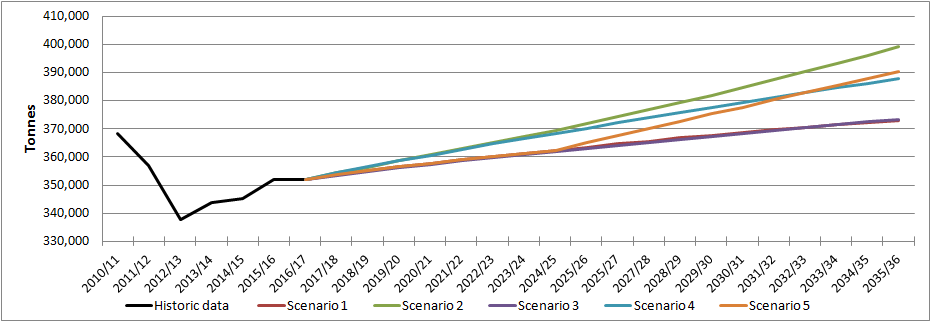 The proposed waste forecasts were agreed at the Options Appraisal Workshop, with Waste Forecast Scenario 4 being used as the forecast in the waste flow model.  However, it was also agreed to run a sensitivity analysis on the waste forecasts using the percentage changes in household numbers which are proposed in upcoming Local Plans for some of the constituent Councils.  The tonnage forecasts based on the housing growth proposed by each Council is provided in Table 4.4, and highlight that if the housing growth proposed within Local Plans is achieved there is the potential for an additional 18,000 to 20,000 tonnes of waste to be managed per annum.Table 4.4: Forecast Tonnage based on constituent Council housing forecastPrevention, reuse and recycling initiatives assumptionsFor the prevention, reuse and recycling initiatives (including bulky waste recycling and minimisation of contamination in dry recycling and composting), a series of performance and cost assumptions were developed based on information produced by WRAP and industry knowledge.  The assumptions are provided in Appendix B.  The assumptions were fed into the waste flow model.  Appendix C provides an overview of the waste flow model.Collection modelling assumptions The collection system modelling was undertaken using WRAP’s Kerbside Analysis Tool (KAT). This provided a means to calculate the amount of residual waste requiring treatment depending on the alternative collection system modelled and the level of recycling achieved. Each Council was provided with KAT data pro-formas to obtain data on their current collection service performance and operation. The pro-formas captured data under the following general headings:Vehicle requirements;Vehicle specifications / costs / operational parameters and performance;Operational and capital costs, financing arrangements and infrastructure procurement details;Collection tonnages;Round data; andStaffing levels.This data was then used to develop a baseline model. The baseline model reflects the current service operation and therefore provides an accurate representation of the existing service to compare against the alternative collection scenarios. All cost elements are annualised, including existing bins, vehicles etc. This approach allows a ‘like for like’ comparison against alternative collection systems. A number of assumptions were made to supplement the information provided. These were based on industry practice, either in the form of WRAP guidance or prior experience from comparable authorities.  All assumptions were agreed with officers prior to modelling.  A summary of the KAT modelling assumptions is provided in Appendix DThe outputs from KAT modelling were fed into the waste flow model.  In addition, the outputs from KAT have been used to inform the assessment of:Criterion 6: Economic regeneration, including employment and a more circular economy, in term of the employment implications of different collection scenarios;Criterion 7: Protection of the environment and natural resources, with the different mileage from the different collection scenarios being fed to the WRATE analysis. Waste treatment options assumptionsThe waste flow model allows the performance of each of the scenarios to be tested and provides outputs for the assessment of:Criterion 2: Reduces the amount of waste generated by householder and managed by the Councils from baseline forecast;Criterion 3: Increases reuse and recycling;Criterion 4: Maximises recovery of waste;Criterion 5: Working towards zero waste to landfill; and Criterion 9. Affordable (long term measure).To inform the inputs to the waste flow model a series of assumptions were needed about the waste treatment options.Contract extension (beyond 2025) for existing EfW contractUnder this option, it has been assumed that the existing Haverton Hill EfW continues to be used under an extension to the existing agreements.  The performance of the facility remains the same with waste being received from Hartlepool, Middlesbrough, Redcar and Cleveland and Stockton-on-Tees with Darlington continuing to use the Stonegrave treatment facility to prepare an RFD. The agreed cost profile for the Haverton Hill EfW continues up 2025 after which the gates fee is aligned with market prices.New build energy recovery facilityThe term energy recovery facility can cover a range of technologies and facility designs, such Incineration (which usually involves the combustion of unprepared residual waste) or Advanced Thermal Treatment (ATT) - the principal processes being gasification and pyrolysis.  Both Incineration and ATT technologies offer the option of treating residual waste and recovering energy.  However, these technologies are different in how the waste is processed and the energy liberated for recovery, i.e. combustion directly releases the energy in the waste, whereas pyrolysis and gasification thermally treat the waste to generate secondary products (gas, liquid and/or solid) from which energy can be generated.In the UK, there is a proven commercial and operational track record for incineration, whereas there has been limited success with ATT technologies.  Therefore, for the purposes of the options appraisal process it has been assumed that the energy recovery facility would be a new EfW and both electricity only and CHP facilities have been considered.  In the result for these scenarios, the assessment only uses the scores for the CHP facility to show the potential benefits from developing a CHP facility.  In this scenario it is assumed that waste for all the Councils is sent for the new energy recovery facility from 2025.In addition, the use of an EfW in the options appraisal process would not prevent an ATT facility being brought forward by a potential contractor in any subsequent procurement process.New build refuse derived fuel facility (RDF)Under this option, it has been assumed that waste for all the Councils is sent to a new RDF facility from 2025 with the RDF being exported to Europe, as is the case with the RDF currently produced from Darlington’s waste at Stonegrave treatment facility.Utilise third party energy recovery facility capacityUnder this option, it has been assumed that, from 2025, capacity at an existing EfW facility outside Tees Valley in the UK is secured for the waste for all the Councils.  So, alongside the gate fee for the 3rd party EfW facility there is a transport cost of transferring the waste to the energy recovery facility.  WRATE assumptionsThe WRATE (Waste and Resources Assessment Tool for the Environment) software developed by the Environment Agency was used to perform a life cycle analysis for the baseline and alternative scenarios (primarily the collection and residual treatment options). WRATE is applied to assess environmental impacts of waste management activities during their whole life cycle. The model incorporates the EcoInvent life cycle database, allowing the environmental impacts of the material inputs and outputs to be calculated. The model includes peer reviewed waste management data and processes to facilitate the benefits and disbenefits of waste treatment, recycling and disposal. The WRATE results include the following parameters which have been utilised for the Strategy development process, either in terms of this options appraisal or the Strategic environmental assessment:Climate Change impactsHuman ToxicityAcidificationEutrophicationResource UseFreshwater Aquatic ToxicityLand TakeVehicle Mileage dataIt should be noted that WRATE is not a good tool for measuring waste prevention or re-use activity, and for these options alternative approaches have been used within the options appraisal.A comparison of alternative collection and treatment options and the effect of implementing alternative collection systems was modelled using the 2027 waste arisings (from the waste flow model) and associated estimated energy mix (within WRATE). This is the mid-point of the strategy and a point by which alternative residual waste treatment systems are assumed to have been implemented. The assumptions applied within the models incorporated the data from the collection modelling (KAT), waste growth assumptions and the waste flow model assumptions. Other key assumptions applied to the modelling are:Default technologies and closest vehicles applied from WRATE databaseExisting mass balances and energy recovery efficiency applied for the RDF and EfW plants respectivelyNew EfW plant scenario has 29% electrical efficiencyThird party EfW plant assumed at 50-mile A-B distance from waste arisingsAnaerobic Digestion assumed for food waste processingWhere waste is displaced (e.g. via the charged garden collection), this is sent to home composting in the model as a proxy of impactCollection mileages from KAT are inflated by the same factor as waste growth (in 2027) as a proxy of vehicle impactsRDF is exported as per actual situation, to LatviaAll reprocessors / non-specific outputs are set as 20km (A-B) distance, with the exception of Air Pollution Control residues which are 50km. Incinerator Bottom Ash (IBA) assumed to be processed at the EfW site, as per current arrangementSeparated recyclate fractions are sent straight to a transfer station, comingled recyclate streams to an MRFFigure 4.3 illustrates the structure of a scenario being modelled using WRATE. Figure 4.3: Schematic of the Tees Valley WRATE Model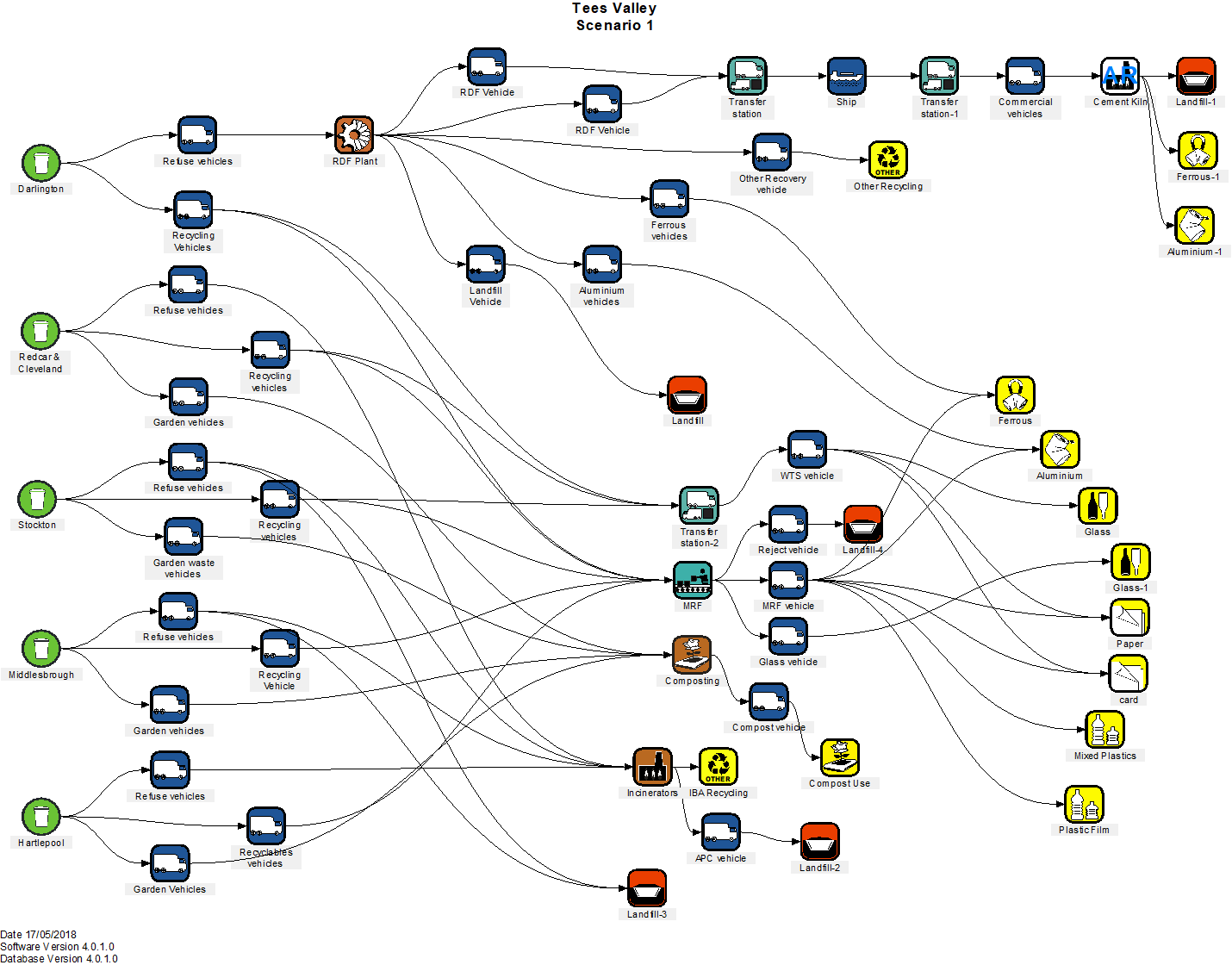 Other Assumptions2016/17 figure were used for the base year for the waste arisings from WasteDateFlow.The inflation rate for all costs is assumed to be 2.5% pa other than where future price profiles have been provided.The changes in the collection arrangements has been modelled to start from 1st April 2020 for all authorities.In the scenarios where additional recycling communications are employed, and additional activities are used to enhance the recycling at HWRCS, this has been modelled as a 2.5% increase in the amount of recyclates in the first year and a 0.5% increase for the subsequent 9 years ending in 2030.  This has been assumed to cost £1 per household in addition to the normal collection costs.  The impact of the HWRC interventions will lead to an increase in recycling and reuse of 11% for Middlesbrough, Stockton and Hartlepool or 12% for Redcar and Cleveland and Darlington.  The costs to set this up are £50k per site plus an annual cost of £25k for additional staffing.Anaerobic DigestionWhere scenarios utilise separate food waste collection this is sent to anaerobic digestion, which is modelled as a facility within the Tees Valley area, but no specific facility is represented.  A gate fee of £20/t is assumedNew RDF production facilityBased on a typical performance of 33% mass loss, 2% recycling, 35% RDF, 30% landfill.Costs are £25/t operational cost, RDF gate fee of £100/t and landfill at the prevailing costs (gate fee plus landfill tax)New EfWFor the scenario analysis, data from a range of facilities has been collated and two options have been assessed.  A local facility of 250ktpa capacity and a larger (450ktpa) remote “merchant” facility.  The costs for the local facility is estimated at £83.56 /t on a 2016/17 basis and inflated at 2.5% pa.  The larger non-local facility was assumed to cost £68.14/t but require £15/t in additional transport costs, but again on a 2016/17 basis plus 2.5% inflation.The mass balance assumed was, 3.6% APCR and unrecovered IBA to landfill, 2% recycled, 73% process loss and 21.4% recovered IBA.LandfillThe model assumes a single gate fee of £24.95 plus the landfill tax at the current rate and in subsequent years inflated in line with the other cost in the model at 2.5%.  Landfill of asbestos is costed at £181.75/t plus tax.Assessment ResultsThe options appraisal process involved evaluating the twenty scenarios against the evaluation criteria set out in Table 3.3.  A summary of the outputs from the various models used to support the assessment are provided in the following appendices:Appendix E: Summary of KAT model outputsAppendix F: Summary of waste flow model outputs Appendix G: Summary of WRATE outputsThe assessment results are provided in Table 5.1 and graphically in Figure 5.1 which shows the unweighted scores and Figure 5.2 which presents the weighted scores.  For both the unweighted and weighted scores the options which included building of a new energy recovery facility scored best within each scenario.  With Scenario 3f, which includes all prevention, reuse and recycling initiatives, high recycling collections and new energy recovery facility, scoring highest overall.The detailed assessment of each scenario is provided in Appendix H.Table 5.1: Assessment resultsFigure 5.1: Assessment results – unweighted scores 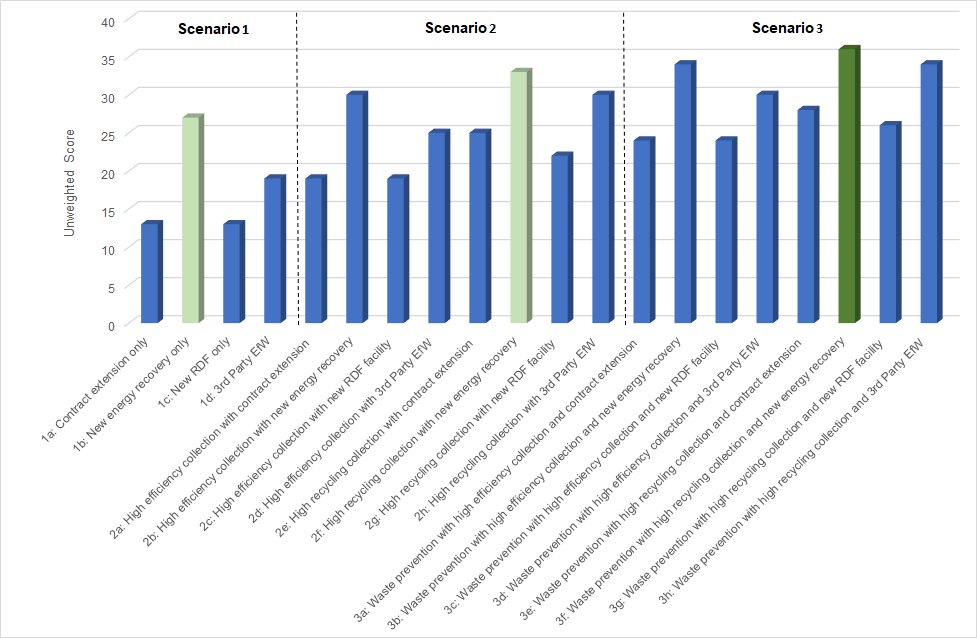 Figure 5.2: Assessment results –weighted scores 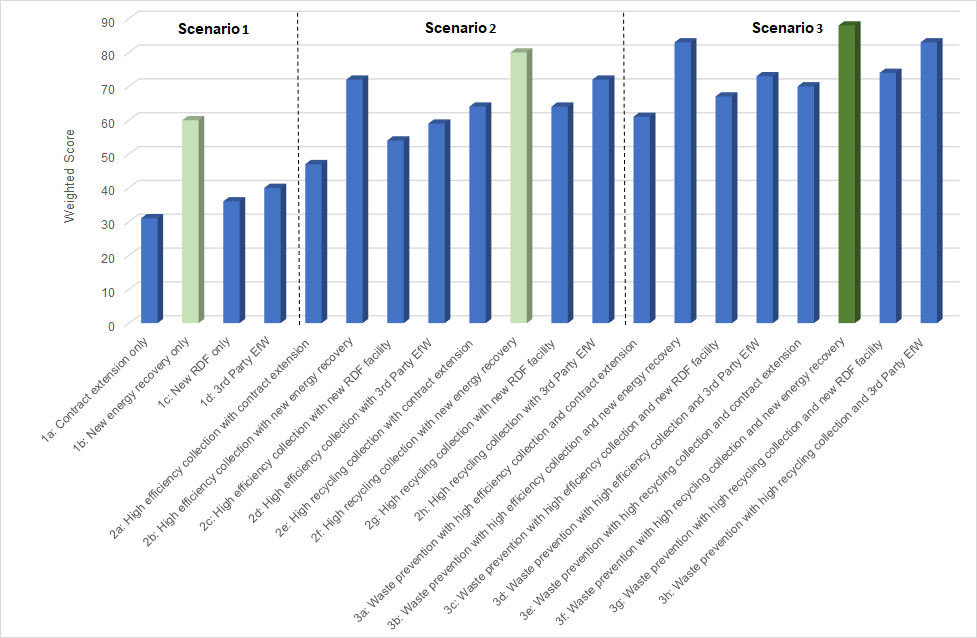 DiscussionThe key factors that influenced the performance of different scenarios were;  Collection ScenariosBoth the baseline position and the high efficiency collection scenarios in isolation have no or limited impact on the level of reuse or recycling and as a result score less well than the high recycling collection scenarios.  In addition, the high efficiency collection scenarios reduce the coverage and frequency of certain collections services which results in a loss of collection jobs; whereas the high recycling collection scenarios increases the number of collection jobs.Prevention, reuse and recycling initiativesThe various waste prevention, reuse and recycling initiatives contribute to improved engagement, reuse and recycling, resource recovery and increased deliverability (due to consistency with current and emerging national policy).  Therefore, Scenario 3s score better than the comparable Scenario 2s.    Waste treatment optionsThe different waste treatment options have a range of influencing factors:Scenarios based on a contract extension (beyond 2025) of the existing EfW contract perform poorly in terms of: economic regeneration/employment because no new jobs are created and is unlikely to help to secure other jobs in Tees Valley; the carbon impact of waste management because of the efficiency of the facility and no CHP capability; and deliverability mainly due to the fact that further extension to the current contract without competition is highly likely to be in breach of procurement rules.Scenarios which include a new build energy recovery facility score well because: they have the potential to secure jobs in the construction engineering sectors during construction of a new facility and if a CHP facility is developed it could help to secure employment in the energy use and manufacturing sector; also, a CHP facility would significantly reduce the carbon impacts of waste management.  However, there are some deliverability issues related to securing funding and locating a suitable site.Scenarios which include a new build refuse derived fuel facility (RDF) perform poorly in terms of maximising recovery, diversion of waste from landfill and reducing the carbon impacts of waste management.  This is because there is a significant increase in the amount of waste sent to landfill when compared to the current situation and the other technology options considered.Scenarios which utilise 3rd party energy recovery facility capacity score poorly on economic regeneration/employment because it is assumed that the 3rd party facility is located outside Tees Valley, resulting in a loss of jobs in the waste management sector.  It also scores less well than the new build energy recovery facility on reducing carbon impacts, as it was assumed that the 3rd party facility is not CHP enabled and there is additional transport.Therefore, based on the agreed evaluation criteria, and regardless of weighting, the preferred option would be; all prevention, reuse and recycling initiatives, high recycling collections and new energy recovery facility.  The outcome is consistent with the approach adopted in the existing Waste Strategy.  Appendix A: Waste ForecastMethodologyNational Planning Practice Guidance on waste (NPPG: Waste) provides information in support of the implementation of waste planning policy.  It includes guidance on how waste planning authorities should forecast municipal waste arisings preparing growth profiles.  Box A1 reproduces the guidance for the 2014 revision (https://www.gov.uk/guidance/waste accessed 3rd February 2018)Box A1: National Planning Practice Guidance: WasteHousing data and forecasts To analyse the trends in waste generation per household, historic household numbers 2016/17 are required, along with household forecasts up to 2031 to consider future trends.Ministry of Housing, Communities and Local Government (MHCLG formerly DCLG) housing data cover the period from 2010 to 2039.  This data allows current trends in waste per household to be analysed using the same dataset that will be used for estimating future arisings, ensuring the dataset is internally consistent.3 to 5 Year TrendsThe trends are considered over the last three to five years as this coincides with the low point in LACW arisings both in Tees Valley and nationally following the impact of the recession on waste generation levels, see Table A1.   Household waste growth is broadly consistent with growth in the number of households, with the growth in LACW being driven more by the growth in non-household waste.  The change in the non-household waste over the last five years is effectively as a result of the increase of 9,000 in Darlington over the last five years, with total for the other four authorities sitting between 50,000 and 55,000 tpa over the last five years, see Figure A1.  Figure A1 also highlights that the non-household waste in Darlington has recover to the pre 2012-13 levels.Table A1: Tees Valley LACW tonnage Trends Figure A1 Total non-household waste, 2010-11 to 2016-17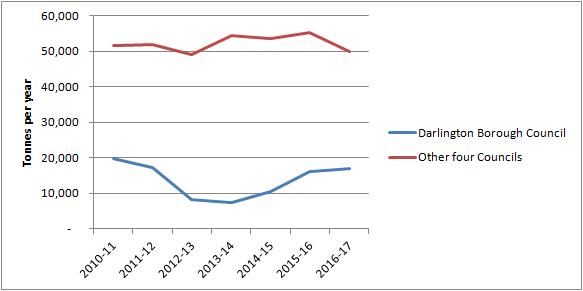 The overall household waste per household for Tees Valley has been effectively static over the last three to five years, as shown in Table A2 below.  Although, there are differences in the trends between the authorities but there is no consistent trend.Table A2: Trends in household waste per householdEconomic growth and waste generationHistorical trends in most industrial economies show that resource use and the resulting waste generation is linked to economic activity.  Decoupling economic growth from waste generation is the main objective of recent waste policies (e.g. waste prevention, resource efficiency, circular economy) across Europe.  Consequently, there have been a number of studies over the last few years that look at the relationship between waste growth and economic growth.At the end of 2012, WRAP published a report highlighting that household waste arisings peaked between 2003 and 2007 and started to fall before the start of the recession, showing strong evidence of decoupling.  For England, there was strong evidence of decoupling of household waste arisings from Gross Disposable Household Income and a short period of decoupling with Gross Value Added.  However, from 2005/06 waste rose and fell in line with Household Expenditure, suggesting a strong link, or coupling, between Household Expenditure and household waste arisings, as would be expected.  It also highlighted that the perception of the 2007 credit crunch precipitated a loss of consumer confidence, with Household Expenditure falling while income was yet unaffected, and that household waste arisings are not coupled to Gross Disposable Household Income at a time of low consumer confidence (although they may well be at other more positive times). More recent modelling undertaken by the National Infrastructure Commission (NIC) to inform the National Infrastructure Assessment highlighted that historical data shows that waste generation is correlated with economic activity.  However, recent trends indicate that economic growth and LACW arisings may be decoupling (i.e. using less resources and generating less waste per unit of economic activity).  Due to the uncertainty around the rate at which waste arisings may decouple from economic growth in the future, a sensitivity analysis of the degree of decupling was factored into this modelling of future LACW arisings.The NIC modelling of future LACW arisings suggested LACW arisings of between 31 million tonnes and 59 million tonnes by 2050; with the exception of the model which assumed a high decoupling rate, which indicated a reduction to 23 million tonnes compared with a 2015 arising of 26 million tonnes.  Therefore, when forecasting future LACW arisings, there is a need to recognise a degree of decoupling of waste growth from economic growth but a correlation of house expenditure with LACW growth is still evident.  Therefore, three growth scenarios based on the trends over the last five years have been considered along with two scenarios that assume a level of economic growth which increase the waste generation per household: One scenario considers a small increase of 0.25% per annum in household waste per household from 2016/17; and Another scenario seeks to reflect an increase in the UK economy from growth in manufacturing within the UK, as a result of the UK’s decision to leave the European Union.  However, there is clearly a degree of uncertainty over how the UK economy will change as a result of Brexit.The scenarios are summarised in Table A3Table A3: Waste Growth ScenariosTable A4 and Figure A2 at a ‘Tees Valley’ level shows Scenarios 1 and 3 are almost identical with an average annual growth equivalent to 0.3%.  Scenario 2 shows a higher growth, equivalent to 0.7% average annual growth, mainly due to the 3% increase in the household waste per household in Middlesbrough over the last three years.  Scenarios 4 and 5 show average annual growth equivalent to 0.5% and 0.55% respectively and therefore sit between Scenarios 1 & 3 and Scenario 2.Table A4: Forecast Tonnage based on MHCLG housing forecastThe proposed waste forecasts were agreed at the Options Appraisal Workshop, with Waste Forecast Scenario 4 being used as the central forecast in the waste flow model.  However, it was also agreed to run a sensitivity analysis on the waste forecasts using the percentage changes in household numbers which are proposed in upcoming Local Plans for some of the constituent Authorities.  Figure A2: Forecast Tonnage based on MHCLG housing forecastAppendix B: Waste Prevention, Reuse and Recycling Initiatives AssumptionsAppendix C: Tees Valley Waste Flow ModelOverviewThe waste flow model for this project has been developed to allow the quick evaluation of changes to the ways waste is managed over time.  The model allows the impacts of alternative collection scenarios and treatment processes thought to the end disposal points or markets to be determined.  In addition, it is possible to model alternative disposal arrangements so that the scale of facilities that might be considered can be determined and the resultant costs evaluated.The model also captures the costs associated with the various treatment operations and the different collection schemes.  This is carried out in a simple method of applying gate fee type calculations to the tonnages processed or a cost per household to the collection costs.  This provides a consistent methodology for comparing the cost impacts resulting from the alternative waste management systems considered.Appendix D: Summary of KAT Modelling AssumptionsHigh efficiency collection scenarioThis represents a ‘high efficiency’ option incorporating a charged garden waste service and a fortnightly residual waste collection using 140 litre wheeled bins. Dry recycling remains as per the current systems, albeit with higher performance due to the restricted residual capacity. The assumptions used for the garden waste service can be found within Table D1.  Due to the restricted residual service it was assumed that only 20% of the garden waste no longer collected via the charged system would be put into the residual stream and 30% would be sent to HWRC’s. The remaining 50% of ‘non-collected’ garden waste is assumed to be prevented / home composted. It was also assumed that as the service is a charged service, garden waste contamination would be 0%. Table D1: Assumptions used for the modelling of High Efficiency scenarioHigh recycling collection scenarioThis scenario models a ‘high recycling performance option’. It applies a charged garden waste service (as outlined in the High Efficiency Scenario), a separate weekly food waste collection, a fortnightly 2 stream dry recycling collection and a three-weekly residual collection in 240l wheeled bins. A restricted residual waste service combined with regular recycling collections was modelled to maximise the amount of material segregated for recycling. The assumptions used for the increase in recycling performance are outlined in Table D2. Table D2: Assumptions used for the modelling of the enhanced dry recyclingIn addition, the food waste collection was modelled to deliver a high yield of food waste via the weekly service. The data was sourced from the WRAP ‘Ready Reckoner’ formula and assuming a 60% participation rate. Appendix E: Summary of KAT model outputsTable E1: Indicative annualised collection costs and kerbside recycling performance for all CouncilsTable E2: Number of front line roles required to operate collection service for all CouncilsTable E3 Collection mileage, derived from KAT and inflated to 2027 projection (km)Appendix F: Summary of waste flow model outputsAppendix G: Summary of WRATE outputs Appendix H: Detailed assessments of scenarios Refer to options appraisal scoring spreadsheet.NOTE!Tables will be inserted once they are agreed.Key Themes Comments Waste prevention Whilst these themes could be combined under the theme of the waste hierarchy, within a JWMS it is important that they are considered as individual themes.  The elements of waste hierarchy will also contribute to renewable energy generation and the emerging theme of zero avoidable waste.Reuse, recycling and compostingWhilst these themes could be combined under the theme of the waste hierarchy, within a JWMS it is important that they are considered as individual themes.  The elements of waste hierarchy will also contribute to renewable energy generation and the emerging theme of zero avoidable waste.Energy recovery from waste Whilst these themes could be combined under the theme of the waste hierarchy, within a JWMS it is important that they are considered as individual themes.  The elements of waste hierarchy will also contribute to renewable energy generation and the emerging theme of zero avoidable waste.Landfill diversionWhilst these themes could be combined under the theme of the waste hierarchy, within a JWMS it is important that they are considered as individual themes.  The elements of waste hierarchy will also contribute to renewable energy generation and the emerging theme of zero avoidable waste.Reducing the carbon impact of waste managementCovering climate change and including carbon / greenhouse gas emissions, low carbon economy, reducing transport impacts.AffordabilityIncluding value for money and the potential for delivering cost savings.Circular economyEncompassing resource efficiency / productivity, industrial symbiosis, developing markets for recyclable materials and sustainable procurement as a means of completing the circle.Limiting environmental impacts and harm to human health Including environmental protection, sustainable communities.Reducing fly-tipping and litterEncompassing the quality of the local amenity and contributing to green infrastructure Managing the impact of food waste Two very topical themes, which could be considered under different elements of the waste hierarchy but could be specific themes within the JWMS.Managing the impact of plastic wastes Two very topical themes, which could be considered under different elements of the waste hierarchy but could be specific themes within the JWMS.Management of all municipal wasteWith the emergence of municipal waste, targets cover commercial wastes similar in nature to household waste.Raising waste awareness and educationOn-going behaviour change.To deliver a high quality, accessible and affordable waste management service that contributes to:economic regeneration, including employment and a more circular economy; the protection of the environment and natural resources; and reducing the carbon impact of waste management.and:delivers customer satisfaction; reduces the amount of waste generated by householders and the Councils;increases reuse and recycling;then maximises recovery of waste, and;works towards zero waste to landfill;No.CriterionPotential assessment method1Delivers engagement and customer satisfactionQualitative assessment of levels of engagement e.g. promotional/educational activity to encourage behavioural change and/or deemed levels of householder acceptability of the option2Reduces the amount of waste generated by the householder and the CouncilsQualitative assessment of the reduction in the waste arisings3Increases reuse and recyclingChange in reuse and recycling performance from base position4Maximises recovery of wasteChange in the percentage of non-recycled waste which is recovered 5Zero waste to landfillChange in percentage of waste diverted from landfill compared to base position6Economic regeneration, including employment and a more circular economySemi-qualitative assessment of employment (jobs created and type of employment) using case studies / waste industry reports for likely employment & training opportunities, combined with the ‘Resource use’ factor as a European person – Equivalent, which can be extracted from WRATE7Protection of the environment and natural resourcesSemi-qualitative assessment using the following (quantified) outputs from WRATE:Acidification (kg SO2)Human Toxicity (kg 1, 4 – DCB eq.) Freshwater Aquatic Toxicity (kg 1, 4 – DCB eq.)Eutrophication (PO4 kg eq.)8Reducing the carbon impact of waste managementChange in tonnes of CO2 equivalent emissions from base position9AccessibleQualitative assessment of how easy it was for householders to use/access the service.10Long-term affordablePercentage change in Net Present Value (NPV) from baseline position 11DeliverabilityQualitative assessment of procurement risk, planning, technology risk, etc. No.CriterionPotential assessment method1Delivers an accessible service with engagement and customer satisfactionQualitative assessment of how easy it is for householders to use/access the service taking account of the levels of engagement e.g. promotional/educational activity to encourage behavioural change and/or deemed levels of householder acceptability of the option2Reduces the amount of waste generated by the householder and the CouncilsQualitative assessment of the reduction in the waste arisings3Increases reuse and recyclingChange in reuse and recycling performance from base position4Maximises recovery of wasteChange in the percentage of non-recycled waste which is recovered 5Working towards zero waste to landfillChange in percentage of waste diverted from landfill compared to base position6Economic regeneration, including employment and a more circular economySemi-qualitative assessment of employment (jobs created and type of employment) using case studies / waste industry reports for likely employment & training opportunities, combined with the ‘Resource use’ factor as a European person – Equivalent, which can be extracted from WRATE7Protection of the environment and natural resourcesSemi-qualitative assessment informed by the following (quantitative) outputs from WRATE:Resource use (kg Sb eq.)Acidification (kg SO2)Human Toxicity (kg 1, 4 – DCB eq.) Freshwater Aquatic Toxicity (kg 1, 4 – DCB eq.)Eutrophication (PO4 kg eq.)Total waste transport mileage8Reducing the carbon impact of waste managementChange in tonnes of CO2 equivalent emissions from base position9Long-term affordablePercentage change in NPV from baseline position 10DeliverabilityQualitative assessment of procurement risk, planning, technology risk, etc. CriterionEvaluation CriteriaScore1.Delivers an accessible service with engagement and customer satisfactionHigh levels of accessibility (>90%) with levels of engagement that should lead to increased understanding and high customer satisfaction51.Delivers an accessible service with engagement and customer satisfactionModerate levels of accessibility (70%-90%) with levels of engagement that should lead to increased understanding and high customer satisfaction41.Delivers an accessible service with engagement and customer satisfactionLower levels of accessibility (<70%) with levels of engagement that should lead to increased understanding and customer satisfaction31.Delivers an accessible service with engagement and customer satisfactionModerate levels of accessibility (70%-90%) with levels of engagement that may lead to increased understanding but neutral/reduced customer satisfaction21.Delivers an accessible service with engagement and customer satisfactionHigh / moderate levels of accessibility with limited levels of engagement & / or potential customer dissatisfaction11.Delivers an accessible service with engagement and customer satisfactionLower levels of accessibility with no engagement and /or potentially high levels of customer dissatisfaction02. Reduces the amount of waste generated by householder and managed by the Councils from baseline forecastEvaluation CriteriaScore2. Reduces the amount of waste generated by householder and managed by the Councils from baseline forecastVery high reduction in waste arisings (>2%)52. Reduces the amount of waste generated by householder and managed by the Councils from baseline forecastHigh reduction (1 - 2%)42. Reduces the amount of waste generated by householder and managed by the Councils from baseline forecastMedium reduction (0.51- 0.99%)32. Reduces the amount of waste generated by householder and managed by the Councils from baseline forecastMinor reduction (<0.50%)22. Reduces the amount of waste generated by householder and managed by the Councils from baseline forecastNo change in waste arising12. Reduces the amount of waste generated by householder and managed by the Councils from baseline forecastIncrease in waste arising03. Increases reuse and recyclingEvaluation CriteriaScore3. Increases reuse and recyclingHigh increase in reuse/recycling/composting rate (>10%)53. Increases reuse and recyclingMedium increase in reuse/recycling/composting rate (5 - 9.99%)43. Increases reuse and recyclingReasonable increase in reuse/recycling/composting rate (2 - 4.99%)33. Increases reuse and recyclingMinor increase in reuse/recycling/composting rate (0.1 - 1.99%)23. Increases reuse and recyclingNo change in reuse/recycling/composting rate13. Increases reuse and recyclingDecrease in reuse/recycling/composting rate04. Maximises recovery of wasteEvaluation CriteriaScore4. Maximises recovery of wasteReasonable increase in proportion of non-recycled household waste recovered (5 – 14.99%)54. Maximises recovery of wasteMinor increase in proportion of non-recycled household waste recovered (1 – 4.99%)44. Maximises recovery of wasteNo change in proportion of non-recycled household waste recovered (+/- 0.99%)34. Maximises recovery of wasteMinor decrease in proportion of non-recycled household waste recovered (1 – 4.99%)24. Maximises recovery of wasteReasonable decrease in proportion of non-recycled household waste recovered (5 – 14.99%)14. Maximises recovery of wasteHigh decrease in proportion of non-recycled household waste recovered (>15%)05. Working towards zero waste to landfillEvaluation Criteria Score5. Working towards zero waste to landfillHigh decrease in waste to landfill (2.5 - 5%)55. Working towards zero waste to landfillMedium decrease in waste to landfill (1 - 2.49%)45. Working towards zero waste to landfillReasonable decrease in waste to landfill (0.5 – 0.99%)35. Working towards zero waste to landfillMinor decrease in waste to landfill (<0.5%)25. Working towards zero waste to landfillNo change in landfill diversion15. Working towards zero waste to landfillIncrease in waste to landfill06. Economic regeneration, including employment and a more circular economyEvaluation CriteriaScore6. Economic regeneration, including employment and a more circular economyMedium positive contribution to jobs created / potentially secured and a reduction in the Resource use Eur.Person.Eq from the baseline which could benefit Tees Valley56. Economic regeneration, including employment and a more circular economyMinor positive contribution to jobs created / potentially secured and a reduction in the Resource use Eur.Person.Eq from the baseline which could benefit Tees Valley46. Economic regeneration, including employment and a more circular economyNo net additional jobs created and/or no wider employment security and reasonable reduction in the Resource use Eur.Person.Eq (10 - 50% from baseline) which could benefit Tees Valley36. Economic regeneration, including employment and a more circular economyNo net additional jobs created and/or no wider employment security and no significant change in the Resource use Eur.Person.Eq (+/-9.99% from baseline) which could benefit Tees Valley26. Economic regeneration, including employment and a more circular economyJob losses and/or no wider employment security but a reasonable reduction in the Resource use Eur.Person.Eq (10 - 50% from baseline) which could benefit Tees Valley16. Economic regeneration, including employment and a more circular economyJob losses and/or no wider employment security and no significant change in the Resource use Eur.Person.Eq (+/-9.99% from baseline) which could benefit Tees Valley07. Protection of the environment and natural resourcesEvaluation CriteriaScore7. Protection of the environment and natural resourcesHigh level of improvement in environmental protection based on resource use, acidification, human toxicity, freshwater aquatic toxicity, eutrophication and mileage57. Protection of the environment and natural resourcesMedium level of improvement in environmental protection based on resource use, acidification, human toxicity, freshwater aquatic toxicity, eutrophication and mileage47. Protection of the environment and natural resourcesMinor improvement in the level of environmental protection based on resource use, acidification, human toxicity, freshwater aquatic toxicity, eutrophication and mileage37. Protection of the environment and natural resourcesNo change in the level of environmental protection based on resource use, acidification, human toxicity, freshwater aquatic toxicity, eutrophication and mileage27. Protection of the environment and natural resourcesDecrease in the level of environmental protection based on resource use, acidification, human toxicity, freshwater aquatic toxicity, eutrophication and mileage17. Protection of the environment and natural resourcesSignificant decrease in the level of environmental protection based on resource use, acidification, human toxicity, freshwater aquatic toxicity, eutrophication and mileage08.Reducing the carbon impact of waste managementEvaluation CriteriaScore8.Reducing the carbon impact of waste managementSignificant reduction in tonnes of CO2 equivalents (>30,000 tonnes CO2-Eq)58.Reducing the carbon impact of waste managementHigh reduction in tonnes of CO2 equivalents (20,000-30,000 tonnes CO2-Eq)48.Reducing the carbon impact of waste managementMedium reduction in tonnes of CO2 equivalents (10,000-19,999 tonnes CO2-Eq)38.Reducing the carbon impact of waste managementMinor reduction in tonnes of CO2 equivalents (1,000-9,999 tonnes CO2-Eq)28.Reducing the carbon impact of waste managementNo change in tonnes of CO2 equivalents from baseline (+/- 999 tonnes CO2-Eq)18.Reducing the carbon impact of waste managementIncrease in tonnes of CO2 equivalents (>1,000 tonnes CO2-Eq)09. Affordable (long term measure)Evaluation CriteriaScore9. Affordable (long term measure)Significant percentage savings in NPV achieved (>10%) 59. Affordable (long term measure)High percentage savings achieved in NPV (-7.5 to -10%)49. Affordable (long term measure)Medium percentage savings in NPV (-5% to -7.49%)39. Affordable (long term measure)Minor percentage savings in NPV (-2.5% to -4.99%)29. Affordable (long term measure)No significant percentage change in NPV (+/- 2.49%)19. Affordable (long term measure)Some percentage increase in NPV (>+2.5%)010. DeliverabilityEvaluation CriteriaScore10. DeliverabilityNo major deliverability challenges envisaged510. DeliverabilitySome minor deliverability issues410. DeliverabilitySome moderate deliverability issues310. DeliverabilitySome substantial deliverability issues210. DeliverabilityMajor deliverability risks110. DeliverabilityHigh chance of being undeliverable0Evaluation Criteria WeighingDelivers an accessible service with engagement and customer satisfaction3Deliverability3Affordable (long term measure)3Increases reuse and recycling3Reduces the amount of waste generated by householders and the Councils3Economic regeneration, including employment and a more circular economy3Protection of the environment and natural resources2Reducing the carbon impact of waste management2Maximises recovery of waste2Working towards zero waste to landfill1Raising waste awareness and education campaignsVarious campaigns designed to raise awareness and increase participation in waste prevention and reuse activities, including:general education and waste prevention initiatives;general reuse initiativesLove Food Hate Waste Junk Mail promoting smart shopping practices Home Composting / DigestionPromote home composting (or anaerobic digestion) to reduce the demand on collection services and treatment capacityReuse at HWRCsInstall facilities at HWRCs that allow members of the public to leave and collect items such as furniture. This can include awareness and promotional campaigns of the service.Bulky Collection ReuseSort bulky waste collections to extract reusable goods with a view to refurbishment, reuse and resale. This can include awareness and promotional campaigns. High efficiency scenarioWhich would look at increasing dry recycling performance, through a reduction in residual waste capacity and introducing a charge for garden waste servicesHigh recycling performance scenarioWhich would look at increasing dry recycling performance through introducing separate food waste collections, reducing residual waste capacity and introducing a charge for garden waste services Bulky Waste RecyclingSort bulky waste collections to extract recyclable goods in order to improve recycling performance across the councils in Tees Valley. This can include awareness and promotional campaigns of the services provided.Reducing contamination in recycling/compostingStronger engagement with residents to increase public understanding of the issues associated with contamination of recycling/composting collections to deliver behaviour change. Combined with tighter management of contamination across all Tees Valley councils.ScenarioPrevention, reuse and recyclingCollectionResidual Treatment1aNo changeNo changeContract extension (beyond 2025) for existing EfW contract (No change)1bNo changeNo changeNew build energy recovery facility1cNo changeNo changeNew build refuse derived fuel facility (RDF)1dNo changeNo changeUtilise 3rd party energy recovery facility capacity2aNo changeHigh efficiencyContract extension (beyond 2025) for existing EfW contract2bNo changeHigh efficiency New build energy recovery facility2cNo changeHigh efficiency New build refuse derived fuel facility (RDF)2dNo changeHigh efficiency Utilise 3rd party energy recovery facility capacity2eNo changeHigh recycling performanceContract extension (beyond 2025) for existing EfW contract2fNo changeHigh recycling performanceNew build energy recovery facility2gNo changeHigh recycling performanceNew build refuse derived fuel facility (RDF)2hNo changeHigh recycling performanceUtilise 3rd party energy recovery facility capacity3aAll measuresHigh efficiencyContract extension (beyond 2025) for existing EfW contract3bAll measuresHigh efficiency New build energy recovery facility3cAll measuresHigh efficiency New build refuse derived fuel facility (RDF)3dAll measuresHigh efficiency Utilise 3rd party energy recovery facility capacity3eAll measuresHigh recycling performanceContract extension (beyond 2025) for existing EfW contract3fAll measuresHigh recycling performanceNew build energy recovery facility3gAll measuresHigh recycling performanceNew build refuse derived fuel facility (RDF)3hAll measuresHigh recycling performanceUtilise 3rd party energy recovery facility capacityScenarioPrevention, reuse and recyclingCollection Residual Treatment1 Residual waste solutionsDo nothing 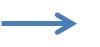 Do nothing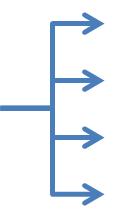 Contract extension (beyond 2025) for existing EfW contract1 Residual waste solutionsDo nothing Do nothingNew build energy recovery facility1 Residual waste solutionsDo nothing Do nothingNew build refuse derived fuel facility (RDF)1 Residual waste solutionsDo nothing Do nothingUtilise third party energy recovery facility capacity2 Collection changes only with residual waste solutionsDo nothing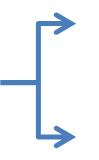 High efficiency scenario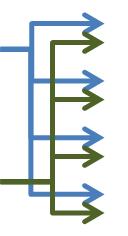 Contract extension (beyond 2025) for existing EfW contract2 Collection changes only with residual waste solutionsDo nothingHigh efficiency scenarioNew build energy recovery facility2 Collection changes only with residual waste solutionsDo nothingHigh recycling performance scenarioNew build refuse derived fuel facility (RDF)2 Collection changes only with residual waste solutionsDo nothingHigh recycling performance scenarioUtilise third party energy recovery facility capacity3 All Options with residual waste solutionsRaising waste awareness and education campaignsHome Composting / DigestionBulk waste reuse and recyclingReuse at HWRCs and increase recyclingReducing contaminationHigh efficiency scenarioContract extension (beyond 2025) for existing EfW contract3 All Options with residual waste solutionsRaising waste awareness and education campaignsHome Composting / DigestionBulk waste reuse and recyclingReuse at HWRCs and increase recyclingReducing contaminationHigh efficiency scenarioNew build energy recovery facility3 All Options with residual waste solutionsRaising waste awareness and education campaignsHome Composting / DigestionBulk waste reuse and recyclingReuse at HWRCs and increase recyclingReducing contaminationHigh recycling performance scenarioNew build refuse derived fuel facility (RDF)3 All Options with residual waste solutionsRaising waste awareness and education campaignsHome Composting / DigestionBulk waste reuse and recyclingReuse at HWRCs and increase recyclingReducing contaminationHigh recycling performance scenarioUtilise third party energy recovery facility capacityScenarioHousehold waste per household assumptionsNon-household waste assumptions1Static household waste per household based the 2016/17 figure Non-households waste remains static at 2016/17 level.2The household waste per household changes from the 2016/17 figure based on the annual average change since 2014/15Non-households waste remains static at 2016/17 level.3The household waste per household changes from the 2016/17 figure based on the annual average change since 2012/13Non-households waste remains static at 2016/17 level.4The household waste per household increases at 0.25% per annum from the 2016/17.Non-households waste remains static at 2016/17 level.5As per Scenario 1 up to 2024/25, then a 0.5% per annum increase in household waste per householdNon-households waste remains static at 2016/17 level.2020/212025/262030/312035/36Scenario 1357,700363,500368,600373,100Scenario 2360,800371,800384,600399,200Scenario 3357,400362,900368,300373,300Scenario 4360,600370,200379,400388,000Scenario 5357,700365,000377,700390,300Range 357,400 to 360,800362,900 to 371,800368,300 to 384,600373,100 to 399,2002020/212025/262030/312035/36Scenario 1360,600372,000383,400392,400Scenario 2363,600380,500399,600419,600Scenario 3360,200371,200382,300391,700Scenario 4363,500378,900394,500408,200Scenario 5360,600373,600393,000410,900Range 360,200 to 363,600371,200 to 380,500382,300 to 399,600391,700 to 419,600Scenario 1. Delivers an accessible service with engagement and customer satisfaction2. Reduces the amount of waste generated by householder and managed by the Councils3. Increases reuse and recycling4. Maximises recovery of waste5. Working towards zero waste to landfill6. Economic regeneration, including employment and a more circular economy7. Protection of the environment and natural resources8. Reducing the carbon impact of waste management9. Affordable (long term measure)10. DeliverabilityUnweighted ScoreWeighted Score1a: Contract extension only111312211013311b: New energy recovery only111445451127601c: New RDF only111004301213361d: 3rd Party EfW111340331219402a: High efficiency collection with contract extension242320123019472b: High efficiency collection with new energy recovery242444153130722c: High efficiency collection with new RDF facility242002214219542d: High efficiency collection with 3rd Party EfW242440043225592e: High recycling collection with contract extension344334022025642f: High recycling collection with new energy recovery344455051233802g: High recycling collection with new RDF facility344004022322642h: High recycling collection with 3rd Party EfW344452041330723a: Waste prevention with high efficiency collection and contract extension353320224024613b: Waste prevention with high efficiency collection and new energy recovery353444253134833c: Waste prevention with high efficiency collection and new RDF facility353002324224673d: Waste prevention with high efficiency collection and 3rd Party EfW353441143230733e: Waste prevention with high recycling collection and contract extension345344122028703f: Waste prevention with high recycling collection and new energy recovery345455151336883g: Waste prevention with high recycling collection and new RDF facility345004132426743h: Waste prevention with high recycling collection and 3rd Party EfW34545314143483How should waste planning authorities forecast waste arisings?Waste planning authorities should anticipate and forecast the amount of waste that should be managed at the end of the plan period. They should also forecast waste arising at specific points within the plan period, so as to enable proper consideration of when certain facilities might be needed. However, the right balance needs to be made between obtaining the best evidence to inform what will be necessary to meet waste needs, while avoiding unnecessary and spurious precision.Paragraph: 028 Reference ID: 28-028-20141016How should waste planning authorities forecast future municipal waste arisings?Forecasts of future municipal waste arisings are normally central to the development of Municipal Waste Management Strategies.It will be helpful to examine municipal waste arisings according to source (ie household collections, civic amenity site wastes, trade waste etc.). This may allow growth to be attributed to particular factors and to inform future forecasts.A ‘growth profile’, setting out the assumed rate of change in waste arisings may be a useful starting point for forecasting municipal waste arisings. The growth profile should be based on 2 factors:household or population growth; andwaste arisings per household or per capita.Paragraph: 029 Reference ID: 28-029-20141016How is a growth profile prepared?A growth profile is prepared through a staged process:calculate arisings per head by dividing annual arisings by population or household data to establish short- and long-term average annual growth rates per household andfactor in a range of different scenarios, e.g. constant rate of growth, progressively lowering growth rates due to waste minimisation initiatives.The final forecast can then be modelled with scenarios based on the long- and short-term rate of growth per household, together with household forecasts.Paragraph: 030 Reference ID: 28-030-201410162010-112011-122012-132013-142014-152015-162016-17Number of Households ('0000) Source: MHCLG1281.40283.05284.31285.50286.79288.14289.70Annual average change since 2014/150.51%0.51%0.51%Annual average change since 2012/130.47%0.47%0.47%0.47%0.47%Total LACW368,444356,897337,664343,809345,150352,107352,116Annual average change since 2014/151.00%1.00%1.00%Annual average change since 2012/131.05%1.05%1.05%1.05%1.05%Total household waste296,970287,654280,321281,885281,138280,538285,160Annual average change since 2014/150.71%0.71%0.71%Annual average change since 2012/130.43%0.43%0.43%0.43%0.43%Total non-household waste71,47469,24357,34361,92464,01471,57066,956Annual average change since 2014/152.27%2.27%2.27%Annual average change since 2012/133.95%3.95%3.95%3.95%3.95%Ministry of Housing, Communities and Local Government (formerly DCLG)Ministry of Housing, Communities and Local Government (formerly DCLG)Ministry of Housing, Communities and Local Government (formerly DCLG)Ministry of Housing, Communities and Local Government (formerly DCLG)Ministry of Housing, Communities and Local Government (formerly DCLG)Ministry of Housing, Communities and Local Government (formerly DCLG)Ministry of Housing, Communities and Local Government (formerly DCLG)Ministry of Housing, Communities and Local Government (formerly DCLG)Household waste per household2010-112011-122012-132013-142014-152015-162016-17Darlington 1.061.020.980.980.930.940.93Annual average change since 2014/15-0.15%-0.15%-0.15%Annual average change since 2012/13-1.17%-1.17%-1.17%-1.17%-1.17%Hartlepool 1.061.031.011.051.011.000.99Annual average change since 2014/15-0.70%-0.70%-0.70%Annual average change since 2012/13-0.52%-0.52%-0.52%-0.52%-0.52%Middlesbrough 1.091.041.000.970.970.981.02Annual average change since 2014/152.96%2.96%2.96%Annual average change since 2012/130.55%0.55%0.55%0.55%0.55%Redcar and Cleveland 1.010.970.920.930.960.960.95Annual average change since 2014/15-0.32%-0.32%-0.32%Annual average change since 2012/130.97%0.97%0.97%0.97%0.97%Stockton-on-Tees 1.061.031.021.021.020.991.00Annual average change since 2014/15-0.70%-0.70%-0.70%Annual average change since 2012/13-0.31%-0.31%-0.31%-0.31%-0.31%Tees Valley1.061.020.990.990.980.970.98Annual average change since 2014/150.21%0.21%0.21%Annual average change since 2012/13-0.04%-0.04%-0.04%-0.04%-0.04%ScenarioHousehold waste per household assumptionsNon-household waste assumptions1Static household waste per household based the 2016/17 figure Non-households waste remains static at 2016/17 level.2The household waste per household changes from the 2016/17 figure based on the annual average change since 2014/15Non-households waste remains static at 2016/17 level.3The household waste per household changes from the 2016/17 figure based on the annual average change since 2012/13Non-households waste remains static at 2016/17 level.4The household waste per household increases at 0.25% per annum from the 2016/17.Non-households waste remains static at 2016/17 level.5As per Scenario 1 up to 2024/25, then a 0.5% per annum increase in household waste per householdNon-households waste remains static at 2016/17 level.Waste Forecast2020/212025/262030/312035/36Scenario 1357,700363,500368,600373,100Scenario 2360,800371,800384,600399,200Scenario 3357,400362,900368,300373,300Scenario 4360,600370,200379,400388,000Scenario 5357,700365,000377,700390,300Range 357,400 to 360,800362,900 to 371,800368,300 to 384,600373,100 to 399,200Option Raising waste awareness and education campaignsCurrent Activity Overall communications are focussed on operational information (including social media, calendars, leaflets, bin stickers, vehicle side advertisements, press releases, council magazine) with limited budget allocated to campaigns on raising waste awareness and education. Annual budgets for waste related communications are Darlington: £3kHartlepool: £12kMiddlesbrough: None AllocatedRedcar &Cleveland: None AllocatedStockton-on-Tees: None AllocatedDescription A rolling programme of campaigns designed to raise awareness and increase participation in waste prevention and reuse activities, including:General education and waste prevention initiatives;General reuse initiativesLove Food Hate Waste Junk Mail Promoting smart shopping practicesPerformance AssumptionsThere is no definitive evidence base on the impact of communications campaigns due to the range of variables related to the impacts.Modelling assumption: 2.5% uplift in recycling in year 1 followed by 0.5% per annumModelling assumption: .0.1% waste prevention per annumCost Assumptions WRAP - Improving recycling through effective communications:‘There is, unfortunately, no simple formula to determine how much needs to be spent on communications to achieve any given desired result. There are too many variables and too many ways of achieving results for such a formula to exist. As a rule of thumb, however, experience suggests that an effective campaign costs a minimum of £1.00 per household (NB. This will vary and for small LAs the figure could be greater as core costs for activities like monitoring etc will absorb a greater proportion of your funding). Your budget may also need to be proportionally greater if, for example, you are launching a new authority-wide service. If your plan requires a budget of much less or more than this figure (e.g. £0.50 - £1.50 per household) it is not necessarily wrong but you should reconsider it and satisfy yourself that your proposed budget is neither too high nor too low. These figures will give you an approximate target budget to aim at.’Modelling assumption: £1/household per yearOption Home Composting / DigestionCurrent Activity The Council currently do not heavily promote composting.  A couple of council’s direct residents to the RecyleNow composting website and another directs to the getcomposting.com website for subsidised home composting bins.Description Actively promote home composting (or anaerobic / aerobic digestion) to reduce the demand on collection services and treatment capacity by providing a £5 subsidy per composting bin.Performance AssumptionsModelling assumption:	1000 composting bins requested per annum for 5 years	150kg diversion per composting bin per year	Lapse rate 5% per annumTonnage diversion	Year 1: 150 tonnes	Year 2: 293 tonnes 	Year 3: 428 tonnes	Year 4: 557 tonnes 	Year 5: 679 tonnes etcBased on WRAP Waste Prevention Calculator from 2010Cost Assumptions Modelling assumption: £5 subsidy per composting bin.Communications costs covered as part of overall waste awareness and education campaigns options.Option Recycling & Reuse at Household Waste Recycling Centres (HWRC) Current Activity There is a high level of landfill diversion (96%) from the HWRCs due to the majority of residual waste being diverted to the Haverton Hill EfW facility.However, the recycling rates (excluding rubble) at the HWRCs are low (30%-43%) compared to the UK average of 62% in 2015/161Description Install facilities at HWRCs that allow members of the public to leave and collect items such as furniture. This can include awareness and promotional campaigns of the service.The WRAP HWRC Toolkit has been used to estimate the impact of:Introducing reuse system;Introducing/expanding ‘meet and greet’ policy with an additional staff member;Rebranding the site as strongly focused on recycling and reuse; and Introducing activities that strongly promote on recycling and reuse or displaying current recycling rate on site.Performance AssumptionsThe WRAP HWRC Toolkit indicates that the above activities could increase the recycling rates (excluding rubble) at the HWRCs as follows:Haverton Hill: 	+11%Burn Rd:	+11%Dunsdale Rd:	+12%Mewburn Rd:	+12%Cost Assumptions WRAP: HWRC shops overview 2016:‘Smaller shops cost an average of £12,000 to set up (approximately £200 per sq. metre). Larger shops cost an average of £135,000, or £380 per sq. metre, to set up’.‘Most shops cover their running costs and larger shops can generate substantial tonnage and profit returns.’Modelling assumption: One off set up cost of £50,000 per site and cost neutral running costs.Modelling assumption: £25,000 per annum per additional staff member, assume one per site (4 in total)Communications costs covered as part of overall waste awareness and education campaigns options.WRAP HWRC Toolkit (May 2017)WRAP HWRC Toolkit (May 2017)Option Bulky waste collection reuse and recyclingCurrent Activity There is limited information on the extent of bulky waste collection reuse and recycling.  Darlington: 	Charged (£16.83 for 6 items)
	472 tonnes collected, from 4,577 collections
	Recycled, reuse and resale – Not known 
	Cost of service £74.6k, Income ~£77k (based on collections)Hartlepool:	Charged (£20 for 3 items)
	243 tonnes collected
	12% recycled (scrap metal, wood, WEEE), no reuse and resale
	Cost of service £25k, Income £31.6kMiddlesbrough:	Charged (£10 for up to 5 Items)
	500 tonnes collected (estimated)
	20% recycled, no reuse and resale
	No separate cost informationRedcar &: 	Charged (£18/6 items; £29/7-12 items; £39/13-18 items)
Cleveland	291 tonnes collected (budgeted)
	Recycled, reuse and resale – Not known
	No separate cost information, Income £80kStockton	Charged (£15 for 6 items)
	749 tonnes collected
	36% recycled, no reuse and resale
	No separate cost informationDescription Sort bulky waste collections to extract reusable goods with a view to refurbishment, reuse and resale either by 3rd sector organisations or via re-use shops at HWRCs. Awareness and promotional campaigns to support this option would be included as part of the overall waste awareness and education campaigns options.Performance AssumptionsWRAP - Composition and reuse potential of household bulky waste in the UK (2012): “For items collected via bulky waste collections, surveyors estimated that across all types of items 24% of bulky items were re-usable, with a further 16% assessed as re-usable with slight repair”.Modelling assumption 25% of collected bulky is diverted to reuse.Cost Assumptions Awareness and education costs covered as part of overall waste awareness and education campaigns options.No net changes in service delivery costs as assumed that any additional costs would be reflected in charges.Cost saving from avoided treatment disposal costs of material reused.Option Reducing contaminationCurrent Activity There is limited information on the extent of bulky waste collection reuse and recycling.  Hartlepool	22%Darlington 	15%Middlesbrough 	12.2% - 14% (KAT modelling used the 12.2%)Redcar & Cleveland 	25.1%Stockton on Tees 	2.8%	Description A combination of communication and enforcement reduce the contamination levels in the dry recycling collection. Awareness and promotional campaigns to support this option would be included as part of the overall waste awareness and education campaigns options.Performance AssumptionsThere is no definitive evidence base on the impact of communications campaigns and enforcement on reducing the level of contamination due to the range of variables related to the impacts.Modelling assumption: 	A reduction of one third in the level of contamination of the single and two stream collection of recycling, which is correctly place in the residual waste stream Cost Assumptions Awareness and education costs covered as part of overall waste awareness and education campaigns options.Modelling assumption: £30,000 per annum per add additional staff member, assume one per Council collecting dry recycling co-mingled Cost saving on tonnage entering the MRFAssumptions Assumptions Subscription fee £35/hhTake up (of those that received the free garden waste collection)30% Set out amongst subscribers 95%Participation amongst subscribers 100%Proportion of GW Tonnage collected45%Assumptions- dry recycling stream Assumptions- dry recycling stream Participation + 7.5% Set out + 5% Capture + 2.5%Contamination + 2% Gross annualised collection costs/kerbside recycling performance (%)Gross annualised collection costs/kerbside recycling performance (%)Gross annualised collection costs/kerbside recycling performance (%)Gross annualised collection costs/kerbside recycling performance (%)Gross annualised collection costs/kerbside recycling performance (%)Gross annualised collection costs/kerbside recycling performance (%)Gross annualised collection costs/kerbside recycling performance (%)Gross annualised collection costs/kerbside recycling performance (%)CouncilBaselineBaselineHigh efficiency optionHigh efficiency optionHigh recycling optionHigh recycling optionDarlington £3,068,66421%£3,248,67929%£3,615,25345%Hartlepool £3,478,37232%£2,533,93727%£3,370,66841%Middlesbrough £4,455,63131%£3,163,23228%£3,869,11936%Redcar & Cleveland £5,281,72343%£4,461,63939%£5,169,29552%Stockton-on-Tees £6,236,45821%£6,015,21921%£6,806,00531%Tees Valley £22,520,84829%£19,422,706 [£17,383,088*]28%£22,830,340 [£20,790,722*]40%* includes Garden waste service subscription net revenue* includes Garden waste service subscription net revenue* includes Garden waste service subscription net revenue* includes Garden waste service subscription net revenue* includes Garden waste service subscription net revenue* includes Garden waste service subscription net revenue* includes Garden waste service subscription net revenue* includes Garden waste service subscription net revenueCouncilBaselineHigh efficiency optionHigh recycling optionDarlington394253Hartlepool363046Middlesbrough573954Redcar & Cleveland766478Stockton-on-Tees917898Tees Valley299253329CouncilBaselineHigh efficiency optionHigh recycling optionDarlington 342,029359,292492,353Hartlepool 623,680309,909474,569Middlesbrough 250,001199,404259,744Redcar & Cleveland 1,041,667884,7851,386,169Stockton-on-Tees 591,697587,813794,664Tees Valley 2,849,0742,341,2043,407,500Scenario 1a (Baseline)Scenario 1a (Baseline)2016/172017/182018/192018/192019/202019/202020/212020/212021/222021/222022/232022/232023/242023/242024/252024/252025/262025/262026/272026/272027/282027/282028/292028/292029/302029/302030/312030/312031/322031/322032/332032/332033/342033/342034/352034/352035/362035/36WfM outputsTotal LACW arisings 351,644351,860353,917353,917356,011356,011358,024358,024360,016360,016361,934361,934363,711363,711365,511365,511367,313367,313369,224369,224371,049371,049372,838372,838374,567374,567376,317376,317378,145378,145379,860379,860381,553381,553383,138383,138384,737384,737WfM outputsReuse and recycling34.2%34.2%34.2%34.2%34.1%34.1%34.1%34.1%34.1%34.1%34.0%34.0%34.0%34.0%34.0%34.0%34.0%34.0%33.9%33.9%33.9%33.9%33.9%33.9%33.9%33.9%33.8%33.8%33.8%33.8%33.8%33.8%33.8%33.8%33.7%33.7%33.7%33.7%WfM outputsRecovery of waste88.1%89.3%89.3%89.3%89.3%89.3%89.3%89.3%89.3%89.3%89.3%89.3%89.3%89.3%89.4%89.4%89.4%89.4%89.4%89.4%89.4%89.4%89.4%89.4%89.4%89.4%89.4%89.4%89.4%89.4%89.5%89.5%89.5%89.5%89.5%89.5%89.5%89.5%WfM outputsWaste to landfill6.8%6.2%6.2%6.2%6.2%6.2%6.2%6.2%6.2%6.2%6.1%6.1%6.1%6.1%6.1%6.1%6.1%6.1%6.1%6.1%6.1%6.1%6.1%6.1%6.1%6.1%6.1%6.1%6.1%6.1%6.1%6.1%6.1%6.1%6.1%6.1%6.1%6.1%WfM outputsNPV£505,244,769 £505,244,769 £505,244,769 £505,244,769 £505,244,769 £505,244,769 £505,244,769 £505,244,769 £505,244,769 £505,244,769 £505,244,769 £505,244,769 £505,244,769 £505,244,769 £505,244,769 £505,244,769 £505,244,769 £505,244,769 £505,244,769 £505,244,769 £505,244,769 £505,244,769 £505,244,769 £505,244,769 £505,244,769 £505,244,769 £505,244,769 £505,244,769 £505,244,769 £505,244,769 £505,244,769 £505,244,769 £505,244,769 £505,244,769 £505,244,769 £505,244,769 £505,244,769 £505,244,769 £505,244,769 £505,244,769 Scenario 1bScenario 1b2016/172017/182018/192018/192019/202019/202020/212020/212021/222021/222022/232022/232023/242023/242024/252024/252025/262025/262026/272026/272027/282027/282028/292028/292029/302029/302030/312030/312031/322031/322032/332032/332033/342033/342034/352034/352035/362035/36WfM outputsTotal LACW arisings 351,644351,860353,917353,917356,011356,011358,024358,024360,016360,016361,934361,934363,711363,711365,511365,511367,313367,313369,224369,224371,049371,049372,838372,838374,567374,567376,317376,317378,145378,145379,860379,860381,553381,553383,138383,138384,737384,737WfM outputsReuse and recycling34.2%34.2%34.2%34.2%34.1%34.1%34.1%34.1%34.1%34.1%34.0%34.0%34.0%34.0%34.0%34.0%34.2%34.2%34.2%34.2%34.1%34.1%34.1%34.1%34.1%34.1%34.0%34.0%34.0%34.0%34.0%34.0%34.0%34.0%34.0%34.0%33.9%33.9%WfM outputsRecovery of waste88.1%89.3%89.3%89.3%89.3%89.3%89.3%89.3%89.3%89.3%89.3%89.3%89.3%89.3%89.4%89.4%93.3%93.3%93.4%93.4%93.4%93.4%93.4%93.4%93.4%93.4%93.4%93.4%93.4%93.4%93.4%93.4%93.4%93.4%93.4%93.4%93.4%93.4%WfM outputsWaste to landfill6.8%6.2%6.2%6.2%6.2%6.2%6.2%6.2%6.2%6.2%6.1%6.1%6.1%6.1%6.1%6.1%3.8%3.8%3.8%3.8%3.8%3.8%3.8%3.8%3.8%3.8%3.8%3.8%3.8%3.8%3.8%3.8%3.8%3.8%3.8%3.8%3.8%3.8%WfM outputsNPV£514,479,309£514,479,309£514,479,309£514,479,309£514,479,309£514,479,309£514,479,309£514,479,309£514,479,309£514,479,309£514,479,309£514,479,309£514,479,309£514,479,309£514,479,309£514,479,309£514,479,309£514,479,309£514,479,309£514,479,309£514,479,309£514,479,309£514,479,309£514,479,309£514,479,309£514,479,309£514,479,309£514,479,309£514,479,309£514,479,309£514,479,309£514,479,309£514,479,309£514,479,309£514,479,309£514,479,309£514,479,309£514,479,309£514,479,309£514,479,309Options appraisal criterion2: % change in arisings0.0%0.0%0.0%0.0%0.0%0.0%0.0%0.0%0.0%0.0%0.0%0.0%0.0%0.0%0.0%0.0%0.0%0.0%0.0%0.0%0.0%0.0%0.0%0.0%0.0%0.0%0.0%0.0%0.0%0.0%0.0%0.0%0.0%0.0%0.0%0.0%0.0%0.0%Options appraisal criterion3: Change in % recycling0.0%0.0%0.0%0.0%0.0%0.0%0.0%0.0%0.0%0.0%0.0%0.0%0.0%0.0%0.0%0.0%0.2%0.2%0.2%0.2%0.2%0.2%0.2%0.2%0.2%0.2%0.2%0.2%0.2%0.2%0.2%0.2%0.2%0.2%0.2%0.2%0.2%0.2%Options appraisal criterion4: Change in % recovery 0.0%0.0%0.0%0.0%0.0%0.0%0.0%0.0%0.0%0.0%0.0%0.0%0.0%0.0%0.0%0.0%4.0%4.0%4.0%4.0%4.0%4.0%4.0%4.0%4.0%4.0%3.9%3.9%3.9%3.9%3.9%3.9%3.9%3.9%3.9%3.9%3.9%3.9%Options appraisal criterion5: Change in % landfill 0.0%0.0%0.0%0.0%0.0%0.0%0.0%0.0%0.0%0.0%0.0%0.0%0.0%0.0%0.0%0.0%-2.3%-2.3%-2.3%-2.3%-2.3%-2.3%-2.3%-2.3%-2.3%-2.3%-2.3%-2.3%-2.3%-2.3%-2.3%-2.3%-2.3%-2.3%-2.3%-2.3%-2.3%-2.3%Options appraisal criterion9: % change in NPV 1.8%1.8%1.8%1.8%1.8%1.8%1.8%1.8%1.8%1.8%1.8%1.8%1.8%1.8%1.8%1.8%1.8%1.8%1.8%1.8%1.8%1.8%1.8%1.8%1.8%1.8%1.8%1.8%1.8%1.8%1.8%1.8%1.8%1.8%1.8%1.8%1.8%1.8%Scenario 1cScenario 1c2016/172017/182018/192018/192019/202019/202020/212020/212021/222021/222022/232022/232023/242023/242024/252024/252025/262025/262026/272026/272027/282027/282028/292028/292029/302029/302030/312030/312031/322031/322032/332032/332033/342033/342034/352034/352035/362035/36WfM outputsTotal LACW arisings351,644351,860353,917353,917356,011356,011358,024358,024360,016360,016361,934361,934363,711363,711365,511365,511367,313367,313369,224369,224371,049371,049372,838372,838374,567374,567376,317376,317378,145378,145379,860379,860381,553381,553383,138383,138384,737384,737WfM outputsReuse and recycling34.2%34.2%34.2%34.2%34.1%34.1%34.1%34.1%34.1%34.1%34.0%34.0%34.0%34.0%34.0%34.0%34.2%34.2%34.2%34.2%34.1%34.1%34.1%34.1%34.1%34.1%34.0%34.0%34.0%34.0%34.0%34.0%34.0%34.0%34.0%34.0%33.9%33.9%WfM outputsRecovery of waste88.1%89.3%89.3%89.3%89.3%89.3%89.3%89.3%89.3%89.3%89.3%89.3%89.3%89.3%89.4%89.4%64.9%64.9%64.9%64.9%64.9%64.9%65.0%65.0%65.0%65.0%65.0%65.0%65.0%65.0%65.1%65.1%65.1%65.1%65.1%65.1%65.1%65.1%WfM outputsWaste to landfill6.8%6.2%6.2%6.2%6.2%6.2%6.2%6.2%6.2%6.2%6.1%6.1%6.1%6.1%6.1%6.1%20.2%20.2%20.2%20.2%20.2%20.2%20.2%20.2%20.2%20.2%20.2%20.2%20.3%20.3%20.3%20.3%20.3%20.3%20.3%20.3%20.3%20.3%WfM outputsNPV£494,885,562£494,885,562£494,885,562£494,885,562£494,885,562£494,885,562£494,885,562£494,885,562£494,885,562£494,885,562£494,885,562£494,885,562£494,885,562£494,885,562£494,885,562£494,885,562£494,885,562£494,885,562£494,885,562£494,885,562£494,885,562£494,885,562£494,885,562£494,885,562£494,885,562£494,885,562£494,885,562£494,885,562£494,885,562£494,885,562£494,885,562£494,885,562£494,885,562£494,885,562£494,885,562£494,885,562£494,885,562£494,885,562£494,885,562Options appraisal criterion2: % change in arisings0.0%0.0%0.0%0.0%0.0%0.0%0.0%0.0%0.0%0.0%0.0%0.0%0.0%0.0%0.0%0.0%0.0%0.0%0.0%0.0%0.0%0.0%0.0%0.0%0.0%0.0%0.0%0.0%0.0%0.0%0.0%0.0%0.0%0.0%0.0%0.0%0.0%0.0%Options appraisal criterion3: Change in % recycling0.0%0.0%0.0%0.0%0.0%0.0%0.0%0.0%0.0%0.0%0.0%0.0%0.0%0.0%0.0%0.0%0.2%0.2%0.2%0.2%0.2%0.2%0.2%0.2%0.2%0.2%0.2%0.2%0.2%0.2%0.2%0.2%0.2%0.2%0.2%0.2%0.2%0.2%Options appraisal criterion4: Change in % recovery0.0%0.0%0.0%0.0%0.0%0.0%0.0%0.0%0.0%0.0%0.0%0.0%0.0%0.0%0.0%0.0%-24.5%-24.5%-24.5%-24.5%-24.5%-24.5%-24.4%-24.4%-24.4%-24.4%-24.4%-24.4%-24.4%-24.4%-24.4%-24.4%-24.4%-24.4%-24.4%-24.4%-24.4%-24.4%Options appraisal criterion5: Change in % landfill0.0%0.0%0.0%0.0%0.0%0.0%0.0%0.0%0.0%0.0%0.0%0.0%0.0%0.0%0.0%0.0%14.1%14.1%14.1%14.1%14.1%14.1%14.1%14.1%14.1%14.1%14.1%14.1%14.1%14.1%14.1%14.1%14.1%14.1%14.1%14.1%14.1%14.1%Options appraisal criterion9: % change in NPV-2.1%-2.1%-2.1%-2.1%-2.1%-2.1%-2.1%-2.1%-2.1%-2.1%-2.1%-2.1%-2.1%-2.1%-2.1%-2.1%-2.1%-2.1%-2.1%-2.1%-2.1%-2.1%-2.1%-2.1%-2.1%-2.1%-2.1%-2.1%-2.1%-2.1%-2.1%-2.1%-2.1%-2.1%-2.1%-2.1%-2.1%-2.1%Scenario 1dScenario 1d2016/172017/182018/192018/192019/202019/202020/212020/212021/222021/222022/232022/232023/242023/242024/252024/252025/262025/262026/272026/272027/282027/282028/292028/292029/302029/302030/312030/312031/322031/322032/332032/332033/342033/342034/352034/352035/362035/36WfM outputsTotal LACW arisings351,644351,860353,917353,917356,011356,011358,024358,024360,016360,016361,934361,934363,711363,711365,511365,511367,313367,313369,224369,224371,049371,049372,838372,838374,567374,567376,317376,317378,145378,145379,860379,860381,553381,553383,138383,138384,737384,737WfM outputsReuse and recycling34.2%34.2%34.2%34.2%34.1%34.1%34.1%34.1%34.1%34.1%34.0%34.0%34.0%34.0%34.0%34.0%34.2%34.2%34.2%34.2%34.1%34.1%34.1%34.1%34.1%34.1%34.0%34.0%34.0%34.0%34.0%34.0%34.0%34.0%34.0%34.0%33.9%33.9%WfM outputsRecovery of waste88.1%89.3%89.3%89.3%89.3%89.3%89.3%89.3%89.3%89.3%89.3%89.3%89.3%89.3%89.4%89.4%93.3%93.3%93.4%93.4%93.4%93.4%93.4%93.4%93.4%93.4%93.4%93.4%93.4%93.4%93.4%93.4%93.4%93.4%93.4%93.4%93.4%93.4%WfM outputsWaste to landfill6.8%6.2%6.2%6.2%6.2%6.2%6.2%6.2%6.2%6.2%6.1%6.1%6.1%6.1%6.1%6.1%3.8%3.8%3.8%3.8%3.8%3.8%3.8%3.8%3.8%3.8%3.8%3.8%3.8%3.8%3.8%3.8%3.8%3.8%3.8%3.8%3.8%3.8%WfM outputsNPV£513,847,597£513,847,597£513,847,597£513,847,597£513,847,597£513,847,597£513,847,597£513,847,597£513,847,597£513,847,597£513,847,597£513,847,597£513,847,597£513,847,597£513,847,597£513,847,597£513,847,597£513,847,597£513,847,597£513,847,597£513,847,597£513,847,597£513,847,597£513,847,597£513,847,597£513,847,597£513,847,597£513,847,597£513,847,597£513,847,597£513,847,597£513,847,597£513,847,597£513,847,597£513,847,597£513,847,597£513,847,597£513,847,597£513,847,597Options appraisal criterion2: % change in arisings0.0%0.0%0.0%0.0%0.0%0.0%0.0%0.0%0.0%0.0%0.0%0.0%0.0%0.0%0.0%0.0%0.0%0.0%0.0%0.0%0.0%0.0%0.0%0.0%0.0%0.0%0.0%0.0%0.0%0.0%0.0%0.0%0.0%0.0%0.0%0.0%0.0%0.0%Options appraisal criterion3: Change in % recycling0.0%0.0%0.0%0.0%0.0%0.0%0.0%0.0%0.0%0.0%0.0%0.0%0.0%0.0%0.0%0.0%0.2%0.2%0.2%0.2%0.2%0.2%0.2%0.2%0.2%0.2%0.2%0.2%0.2%0.2%0.2%0.2%0.2%0.2%0.2%0.2%0.2%0.2%Options appraisal criterion4: Change in % recovery0.0%0.0%0.0%0.0%0.0%0.0%0.0%0.0%0.0%0.0%0.0%0.0%0.0%0.0%0.0%0.0%4.0%4.0%4.0%4.0%4.0%4.0%4.0%4.0%4.0%4.0%3.9%3.9%3.9%3.9%3.9%3.9%3.9%3.9%3.9%3.9%3.9%3.9%Options appraisal criterion5: Change in % landfill0.0%0.0%0.0%0.0%0.0%0.0%0.0%0.0%0.0%0.0%0.0%0.0%0.0%0.0%0.0%0.0%-2.3%-2.3%-2.3%-2.3%-2.3%-2.3%-2.3%-2.3%-2.3%-2.3%-2.3%-2.3%-2.3%-2.3%-2.3%-2.3%-2.3%-2.3%-2.3%-2.3%-2.3%-2.3%Options appraisal criterion9: % change in NPV1.7%1.7%1.7%1.7%1.7%1.7%1.7%1.7%1.7%1.7%1.7%1.7%1.7%1.7%1.7%1.7%1.7%1.7%1.7%1.7%1.7%1.7%1.7%1.7%1.7%1.7%1.7%1.7%1.7%1.7%1.7%1.7%1.7%1.7%1.7%1.7%1.7%1.7%Scenario 2aScenario 2a2016/172017/182018/192018/192019/202019/202020/212020/212021/222021/222022/232022/232023/242023/242024/252024/252025/262025/262026/272026/272027/282027/282028/292028/292029/302029/302030/312030/312031/322031/322032/332032/332033/342033/342034/352034/352035/362035/36WfM outputsTotal LACW arisings351,644351,860353,917353,917356,011356,011351,723351,723353,674353,674355,551355,551357,293357,293359,055359,055360,821360,821362,693362,693364,481364,481366,235366,235367,930367,930369,645369,645371,437371,437373,117373,117374,777374,777376,331376,331377,899377,899WfM outputsReuse and recycling34.2%34.2%34.2%34.2%34.1%34.1%34.4%34.4%34.4%34.4%34.4%34.4%34.4%34.4%34.3%34.3%34.3%34.3%34.3%34.3%34.3%34.3%34.2%34.2%34.2%34.2%34.2%34.2%34.2%34.2%34.1%34.1%34.1%34.1%34.1%34.1%34.1%34.1%WfM outputsRecovery of waste88.1%89.3%89.3%89.3%89.3%89.3%89.4%89.4%89.5%89.5%89.5%89.5%89.5%89.5%89.5%89.5%89.5%89.5%89.5%89.5%89.5%89.5%89.5%89.5%89.6%89.6%89.6%89.6%89.6%89.6%89.6%89.6%89.6%89.6%89.6%89.6%89.6%89.6%WfM outputsWaste to landfill6.8%6.2%6.2%6.2%6.2%6.2%6.0%6.0%6.0%6.0%6.0%6.0%6.0%6.0%6.0%6.0%6.0%6.0%6.0%6.0%6.0%6.0%6.0%6.0%6.0%6.0%6.0%6.0%6.0%6.0%6.0%6.0%6.0%6.0%6.0%6.0%6.0%6.0%WfM outputsNPV£468,574,929£468,574,929£468,574,929£468,574,929£468,574,929£468,574,929£468,574,929£468,574,929£468,574,929£468,574,929£468,574,929£468,574,929£468,574,929£468,574,929£468,574,929£468,574,929£468,574,929£468,574,929£468,574,929£468,574,929£468,574,929£468,574,929£468,574,929£468,574,929£468,574,929£468,574,929£468,574,929£468,574,929£468,574,929£468,574,929£468,574,929£468,574,929£468,574,929£468,574,929£468,574,929£468,574,929£468,574,929£468,574,929£468,574,929Options appraisal criterion2: % change in arisings0.0%0.0%0.0%0.0%0.0%0.0%-1.8%-1.8%-1.8%-1.8%-1.8%-1.8%-1.8%-1.8%-1.8%-1.8%-1.8%-1.8%-1.8%-1.8%-1.8%-1.8%-1.8%-1.8%-1.8%-1.8%-1.8%-1.8%-1.8%-1.8%-1.8%-1.8%-1.8%-1.8%-1.8%-1.8%-1.8%-1.8%Options appraisal criterion3: Change in % recycling0.0%0.0%0.0%0.0%0.0%0.0%0.3%0.3%0.3%0.3%0.3%0.3%0.3%0.3%0.3%0.3%0.3%0.3%0.3%0.3%0.34%0.34%0.3%0.3%0.3%0.3%0.3%0.3%0.3%0.3%0.3%0.3%0.3%0.3%0.3%0.3%0.3%0.3%Options appraisal criterion4: Change in % recovery0.0%0.0%0.0%0.0%0.0%0.0%0.1%0.1%0.1%0.1%0.1%0.1%0.1%0.1%0.1%0.1%0.1%0.1%0.1%0.1%0.13%0.13%0.1%0.1%0.1%0.1%0.1%0.1%0.1%0.1%0.1%0.1%0.1%0.1%0.1%0.1%0.1%0.1%Options appraisal criterion5: Change in % landfill0.0%0.0%0.0%0.0%0.0%0.0%-0.1%-0.1%-0.1%-0.1%-0.1%-0.1%-0.1%-0.1%-0.1%-0.1%-0.1%-0.1%-0.1%-0.1%-0.1%-0.1%-0.1%-0.1%-0.1%-0.1%-0.1%-0.1%-0.1%-0.1%-0.1%-0.1%-0.1%-0.1%-0.1%-0.1%-0.1%-0.1%Options appraisal criterion9: % change in NPV-7.3%-7.3%-7.3%-7.3%-7.3%-7.3%-7.3%-7.3%-7.3%-7.3%-7.3%-7.3%-7.3%-7.3%-7.3%-7.3%-7.3%-7.3%-7.3%-7.3%-7.3%-7.3%-7.3%-7.3%-7.3%-7.3%-7.3%-7.3%-7.3%-7.3%-7.3%-7.3%-7.3%-7.3%-7.3%-7.3%-7.3%-7.3%Scenario 2bScenario 2b2016/172017/182018/192018/192019/202019/202020/212020/212021/222021/222022/232022/232023/242023/242024/252024/252025/262025/262026/272026/272027/282027/282028/292028/292029/302029/302030/312030/312031/322031/322032/332032/332033/342033/342034/352034/352035/362035/36WfM outputsTotal LACW arisings351,644351,860353,917353,917356,011356,011351,723351,723353,674353,674355,551355,551357,293357,293359,055359,055360,821360,821362,693362,693364,481364,481366,235366,235367,930367,930369,645369,645371,437371,437373,117373,117374,777374,777376,331376,331377,899377,899WfM outputsReuse and recycling34.2%34.2%34.2%34.2%34.1%34.1%34.4%34.4%34.4%34.4%34.4%34.4%34.4%34.4%34.3%34.3%34.5%34.5%34.5%34.5%34.5%34.5%34.4%34.4%34.4%34.4%34.4%34.4%34.4%34.4%34.3%34.3%34.3%34.3%34.3%34.3%34.3%34.3%WfM outputsRecovery of waste88.1%89.3%89.3%89.3%89.3%89.3%89.4%89.4%89.5%89.5%89.5%89.5%89.5%89.5%89.5%89.5%93.4%93.4%93.4%93.4%93.4%93.4%93.4%93.4%93.4%93.4%93.4%93.4%93.4%93.4%93.4%93.4%93.4%93.4%93.4%93.4%93.4%93.4%WfM outputsWaste to landfill6.8%6.2%6.2%6.2%6.2%6.2%6.0%6.0%6.0%6.0%6.0%6.0%6.0%6.0%6.0%6.0%3.8%3.8%3.8%3.8%3.8%3.8%3.8%3.8%3.8%3.8%3.8%3.8%3.8%3.8%3.8%3.8%3.8%3.8%3.8%3.8%3.8%3.8%WfM outputsNPV£477,748,444£477,748,444£477,748,444£477,748,444£477,748,444£477,748,444£477,748,444£477,748,444£477,748,444£477,748,444£477,748,444£477,748,444£477,748,444£477,748,444£477,748,444£477,748,444£477,748,444£477,748,444£477,748,444£477,748,444£477,748,444£477,748,444£477,748,444£477,748,444£477,748,444£477,748,444£477,748,444£477,748,444£477,748,444£477,748,444£477,748,444£477,748,444£477,748,444£477,748,444£477,748,444£477,748,444£477,748,444£477,748,444£477,748,444Options appraisal criterion2: % change in arisings0.0%0.0%0.0%0.0%0.0%0.0%-1.8%-1.8%-1.8%-1.8%-1.8%-1.8%-1.8%-1.8%-1.8%-1.8%-1.8%-1.8%-1.8%-1.8%-1.8%-1.8%-1.8%-1.8%-1.8%-1.8%-1.8%-1.8%-1.8%-1.8%-1.8%-1.8%-1.8%-1.8%-1.8%-1.8%-1.8%-1.8%Options appraisal criterion3: Change in % recycling0.0%0.0%0.0%0.0%0.0%0.0%0.3%0.3%0.3%0.3%0.3%0.3%0.3%0.3%0.3%0.3%0.6%0.6%0.6%0.6%0.6%0.6%0.6%0.6%0.6%0.6%0.6%0.6%0.6%0.6%0.6%0.6%0.6%0.6%0.6%0.6%0.6%0.6%Options appraisal criterion4: Change in % recovery0.0%0.0%0.0%0.0%0.0%0.0%0.1%0.1%0.1%0.1%0.1%0.1%0.1%0.1%0.1%0.1%4.0%4.0%4.0%4.0%4.0%4.0%4.0%4.0%4.0%4.0%4.0%4.0%4.0%4.0%4.0%4.0%4.0%4.0%4.0%4.0%4.0%4.0%Options appraisal criterion5: Change in % landfill0.0%0.0%0.0%0.0%0.0%0.0%-0.1%-0.1%-0.1%-0.1%-0.1%-0.1%-0.1%-0.1%-0.1%-0.1%-2.3%-2.3%-2.3%-2.3%-2.3%-2.3%-2.3%-2.3%-2.3%-2.3%-2.3%-2.3%-2.3%-2.3%-2.3%-2.3%-2.3%-2.3%-2.3%-2.3%-2.3%-2.3%Options appraisal criterion9: % change in NPV-5.4%-5.4%-5.4%-5.4%-5.4%-5.4%-5.4%-5.4%-5.4%-5.4%-5.4%-5.4%-5.4%-5.4%-5.4%-5.4%-5.4%-5.4%-5.4%-5.4%-5.4%-5.4%-5.4%-5.4%-5.4%-5.4%-5.4%-5.4%-5.4%-5.4%-5.4%-5.4%-5.4%-5.4%-5.4%-5.4%-5.4%-5.4%Scenario 2cScenario 2c2016/172017/182018/192018/192019/202019/202020/212020/212021/222021/222022/232022/232023/242023/242024/252024/252025/262025/262026/272026/272027/282027/282028/292028/292029/302029/302030/312030/312031/322031/322032/332032/332033/342033/342034/352034/352035/362035/36WfM outputsTotal LACW arisings351,644351,860353,917353,917356,011356,011351,723351,723353,674353,674355,551355,551357,293357,293359,055359,055360,821360,821362,693362,693364,481364,481366,235366,235367,930367,930369,645369,645371,437371,437373,117373,117374,777374,777376,331376,331377,899377,899WfM outputsReuse and recycling34.2%34.2%34.2%34.2%34.1%34.1%34.4%34.4%34.4%34.4%34.4%34.4%34.4%34.4%34.3%34.3%34.5%34.5%34.5%34.5%34.5%34.5%34.4%34.4%34.4%34.4%34.4%34.4%34.4%34.4%34.3%34.3%34.3%34.3%34.3%34.3%34.3%34.3%WfM outputsRecovery of waste88.1%89.3%89.3%89.3%89.3%89.3%89.4%89.4%89.5%89.5%89.5%89.5%89.5%89.5%89.5%89.5%64.8%64.8%64.9%64.9%64.9%64.9%64.9%64.9%64.9%64.9%65.0%65.0%65.0%65.0%65.0%65.0%65.1%65.1%65.1%65.1%65.1%65.1%WfM outputsWaste to landfill6.8%6.2%6.2%6.2%6.2%6.2%6.0%6.0%6.0%6.0%6.0%6.0%6.0%6.0%6.0%6.0%20.1%20.1%20.1%20.1%20.1%20.1%20.1%20.1%20.1%20.1%20.1%20.1%20.1%20.1%20.1%20.1%20.1%20.1%20.1%20.1%20.1%20.1%WfM outputsNPV£458,598,575£458,598,575£458,598,575£458,598,575£458,598,575£458,598,575£458,598,575£458,598,575£458,598,575£458,598,575£458,598,575£458,598,575£458,598,575£458,598,575£458,598,575£458,598,575£458,598,575£458,598,575£458,598,575£458,598,575£458,598,575£458,598,575£458,598,575£458,598,575£458,598,575£458,598,575£458,598,575£458,598,575£458,598,575£458,598,575£458,598,575£458,598,575£458,598,575£458,598,575£458,598,575£458,598,575£458,598,575£458,598,575£458,598,575Options appraisal criterion2: % change in arisings0.0%0.0%0.0%0.0%0.0%0.0%-1.8%-1.8%-1.8%-1.8%-1.8%-1.8%-1.8%-1.8%-1.8%-1.8%-1.8%-1.8%-1.8%-1.8%-1.8%-1.8%-1.8%-1.8%-1.8%-1.8%-1.8%-1.8%-1.8%-1.8%-1.8%-1.8%-1.8%-1.8%-1.8%-1.8%-1.8%-1.8%Options appraisal criterion3: Change in % recycling0.0%0.0%0.0%0.0%0.0%0.0%0.3%0.3%0.3%0.3%0.3%0.3%0.3%0.3%0.3%0.3%0.6%0.6%0.6%0.6%0.6%0.6%0.6%0.6%0.6%0.6%0.6%0.6%0.6%0.6%0.6%0.6%0.6%0.6%0.6%0.6%0.6%0.6%Options appraisal criterion4: Change in % recovery0.0%0.0%0.0%0.0%0.0%0.0%0.1%0.1%0.1%0.1%0.1%0.1%0.1%0.1%0.1%0.1%-24.5%-24.5%-24.5%-24.5%-24.5%-24.5%-24.5%-24.5%-24.5%-24.5%-24.5%-24.5%-24.4%-24.4%-24.4%-24.4%-24.4%-24.4%-24.4%-24.4%-24.4%-24.4%Options appraisal criterion5: Change in % landfill0.0%0.0%0.0%0.0%0.0%0.0%-0.1%-0.1%-0.1%-0.1%-0.1%-0.1%-0.1%-0.1%-0.1%-0.1%13.9%13.9%14.0%14.0%14.0%14.0%14.0%14.0%14.0%14.0%14.0%14.0%14.0%14.0%14.0%14.0%14.0%14.0%14.0%14.0%14.0%14.0%Options appraisal criterion9: % change in NPV-9.2%-9.2%-9.2%-9.2%-9.2%-9.2%-9.2%-9.2%-9.2%-9.2%-9.2%-9.2%-9.2%-9.2%-9.2%-9.2%-9.2%-9.2%-9.2%-9.2%-9.2%-9.2%-9.2%-9.2%-9.2%-9.2%-9.2%-9.2%-9.2%-9.2%-9.2%-9.2%-9.2%-9.2%-9.2%-9.2%-9.2%-9.2%Scenario 2dScenario 2d2016/172017/182018/192018/192019/202019/202020/212020/212021/222021/222022/232022/232023/242023/242024/252024/252025/262025/262026/272026/272027/282027/282028/292028/292029/302029/302030/312030/312031/322031/322032/332032/332033/342033/342034/352034/352035/362035/36WfM outputsTotal LACW arisings351,644351,860353,917353,917356,011356,011351,723351,723353,674353,674355,551355,551357,293357,293359,055359,055360,821360,821362,693362,693364,481364,481366,235366,235367,930367,930369,645369,645371,437371,437373,117373,117374,777374,777376,331376,331377,899377,899WfM outputsReuse and recycling34.2%34.2%34.2%34.2%34.1%34.1%34.4%34.4%34.4%34.4%34.4%34.4%34.4%34.4%34.3%34.3%34.5%34.5%34.5%34.5%34.5%34.5%34.4%34.4%34.4%34.4%34.4%34.4%34.4%34.4%34.3%34.3%34.3%34.3%34.3%34.3%34.3%34.3%WfM outputsRecovery of waste88.1%89.3%89.3%89.3%89.3%89.3%89.4%89.4%89.5%89.5%89.5%89.5%89.5%89.5%89.5%89.5%93.4%93.4%93.4%93.4%93.4%93.4%93.4%93.4%93.4%93.4%93.4%93.4%93.4%93.4%93.4%93.4%93.4%93.4%93.4%93.4%93.4%93.4%WfM outputsWaste to landfill6.8%6.2%6.2%6.2%6.2%6.2%6.0%6.0%6.0%6.0%6.0%6.0%6.0%6.0%6.0%6.0%3.8%3.8%3.8%3.8%3.8%3.8%3.8%3.8%3.8%3.8%3.8%3.8%3.8%3.8%3.8%3.8%3.8%3.8%3.8%3.8%3.8%3.8%WfM outputsNPV£477,131,043£477,131,043£477,131,043£477,131,043£477,131,043£477,131,043£477,131,043£477,131,043£477,131,043£477,131,043£477,131,043£477,131,043£477,131,043£477,131,043£477,131,043£477,131,043£477,131,043£477,131,043£477,131,043£477,131,043£477,131,043£477,131,043£477,131,043£477,131,043£477,131,043£477,131,043£477,131,043£477,131,043£477,131,043£477,131,043£477,131,043£477,131,043£477,131,043£477,131,043£477,131,043£477,131,043£477,131,043£477,131,043£477,131,043Options appraisal criterion2: % change in arisings0.0%0.0%0.0%0.0%0.0%0.0%-1.8%-1.8%-1.8%-1.8%-1.8%-1.8%-1.8%-1.8%-1.8%-1.8%-1.8%-1.8%-1.8%-1.8%-1.8%-1.8%-1.8%-1.8%-1.8%-1.8%-1.8%-1.8%-1.8%-1.8%-1.8%-1.8%-1.8%-1.8%-1.8%-1.8%-1.8%-1.8%Options appraisal criterion3: Change in % recycling0.0%0.0%0.0%0.0%0.0%0.0%0.3%0.3%0.3%0.3%0.3%0.3%0.3%0.3%0.3%0.3%0.6%0.6%0.6%0.6%0.6%0.6%0.6%0.6%0.6%0.6%0.6%0.6%0.6%0.6%0.6%0.6%0.6%0.6%0.6%0.6%0.6%0.6%Options appraisal criterion4: Change in % recovery0.0%0.0%0.0%0.0%0.0%0.0%0.1%0.1%0.1%0.1%0.1%0.1%0.1%0.1%0.1%0.1%4.0%4.0%4.0%4.0%4.0%4.0%4.0%4.0%4.0%4.0%4.0%4.0%4.0%4.0%4.0%4.0%4.0%4.0%4.0%4.0%4.0%4.0%Options appraisal criterion5: Change in % landfill0.0%0.0%0.0%0.0%0.0%0.0%-0.1%-0.1%-0.1%-0.1%-0.1%-0.1%-0.1%-0.1%-0.1%-0.1%-2.3%-2.3%-2.3%-2.3%-2.3%-2.3%-2.3%-2.3%-2.3%-2.3%-2.3%-2.3%-2.3%-2.3%-2.3%-2.3%-2.3%-2.3%-2.3%-2.3%-2.3%-2.3%Options appraisal criterion9: % change in NPV-5.6%-5.6%-5.6%-5.6%-5.6%-5.6%-5.6%-5.6%-5.6%-5.6%-5.6%-5.6%-5.6%-5.6%-5.6%-5.6%-5.6%-5.6%-5.6%-5.6%-5.6%-5.6%-5.6%-5.6%-5.6%-5.6%-5.6%-5.6%-5.6%-5.6%-5.6%-5.6%-5.6%-5.6%-5.6%-5.6%-5.6%-5.6%Scenario 2eScenario 2e2016/172017/182018/192018/192019/202019/202020/212020/212021/222021/222022/232022/232023/242023/242024/252024/252025/262025/262026/272026/272027/282027/282028/292028/292029/302029/302030/312030/312031/322031/322032/332032/332033/342033/342034/352034/352035/362035/36WfM outputsTotal LACW arisings351,644351,860353,917353,917356,011356,011351,908351,908353,859353,859355,738355,738357,480357,480359,243359,243361,009361,009362,882362,882364,671364,671366,425366,425368,121368,121369,836369,836371,628371,628373,309373,309374,969374,969376,523376,523378,091378,091WfM outputsReuse and recycling34.2%34.2%34.2%34.2%34.1%34.1%43.3%43.3%43.3%43.3%43.3%43.3%43.3%43.3%43.2%43.2%43.2%43.2%43.2%43.2%43.1%43.1%43.1%43.1%43.1%43.1%43.1%43.1%43.0%43.0%43.0%43.0%43.0%43.0%43.0%43.0%42.9%42.9%WfM outputsRecovery of waste88.1%89.3%89.3%89.3%89.3%89.3%89.4%89.4%89.4%89.4%89.4%89.4%89.4%89.4%89.4%89.4%89.5%89.5%89.5%89.5%89.5%89.5%89.5%89.5%89.5%89.5%89.5%89.5%89.5%89.5%89.6%89.6%89.6%89.6%89.6%89.6%89.6%89.6%WfM outputsWaste to landfill6.8%6.2%6.2%6.2%6.2%6.2%5.3%5.3%5.3%5.3%5.3%5.3%5.3%5.3%5.3%5.3%5.3%5.3%5.3%5.3%5.3%5.3%5.3%5.3%5.3%5.3%5.3%5.3%5.3%5.3%5.3%5.3%5.3%5.3%5.3%5.3%5.3%5.3%WfM outputsNPV£492,540,215£492,540,215£492,540,215£492,540,215£492,540,215£492,540,215£492,540,215£492,540,215£492,540,215£492,540,215£492,540,215£492,540,215£492,540,215£492,540,215£492,540,215£492,540,215£492,540,215£492,540,215£492,540,215£492,540,215£492,540,215£492,540,215£492,540,215£492,540,215£492,540,215£492,540,215£492,540,215£492,540,215£492,540,215£492,540,215£492,540,215£492,540,215£492,540,215£492,540,215£492,540,215£492,540,215£492,540,215£492,540,215£492,540,215Options appraisal criterion2: % change in arisings0.0%0.0%0.0%0.0%0.0%0.0%-1.7%-1.7%-1.7%-1.7%-1.7%-1.7%-1.7%-1.7%-1.7%-1.7%-1.7%-1.7%-1.7%-1.7%-1.7%-1.7%-1.7%-1.7%-1.7%-1.7%-1.7%-1.7%-1.7%-1.7%-1.7%-1.7%-1.7%-1.7%-1.7%-1.7%-1.7%-1.7%Options appraisal criterion3: Change in % recycling0.0%0.0%0.0%0.0%0.0%0.0%9.2%9.2%9.2%9.2%9.2%9.2%9.2%9.2%9.2%9.2%9.2%9.2%9.2%9.2%9.2%9.2%9.2%9.2%9.2%9.2%9.2%9.2%9.2%9.2%9.2%9.2%9.2%9.2%9.2%9.2%9.2%9.2%Options appraisal criterion4: Change in % recovery0.0%0.0%0.0%0.0%0.0%0.0%0.1%0.1%0.1%0.1%0.1%0.1%0.1%0.1%0.1%0.1%0.1%0.1%0.1%0.1%0.09%0.09%0.1%0.1%0.1%0.1%0.1%0.1%0.1%0.1%0.1%0.1%0.1%0.1%0.1%0.1%0.1%0.1%Options appraisal criterion5: Change in % landfill0.0%0.0%0.0%0.0%0.0%0.0%-0.8%-0.8%-0.8%-0.8%-0.8%-0.8%-0.8%-0.8%-0.8%-0.8%-0.8%-0.8%-0.8%-0.8%-0.85%-0.85%-0.9%-0.9%-0.9%-0.9%-0.9%-0.9%-0.9%-0.9%-0.9%-0.9%-0.9%-0.9%-0.9%-0.9%-0.9%-0.9%Options appraisal criterion9: % change in NPV-2.5%-2.5%-2.5%-2.5%-2.5%-2.5%-2.5%-2.5%-2.5%-2.5%-2.5%-2.5%-2.5%-2.5%-2.5%-2.5%-2.5%-2.5%-2.5%-2.5%-2.5%-2.5%-2.5%-2.5%-2.5%-2.5%-2.5%-2.5%-2.5%-2.5%-2.5%-2.5%-2.5%-2.5%-2.5%-2.5%-2.5%-2.5%Scenario 2fScenario 2f2016/172017/182018/192018/192019/202019/202020/212020/212021/222021/222022/232022/232023/242023/242024/252024/252025/262025/262026/272026/272027/282027/282028/292028/292029/302029/302030/312030/312031/322031/322032/332032/332033/342033/342034/352034/352035/362035/36WfM outputsTotal LACW arisings351,644351,860353,917353,917356,011356,011351,908351,908353,859353,859355,738355,738357,480357,480359,243359,243361,009361,009362,882362,882364,671364,671366,425366,425368,121368,121369,836369,836371,628371,628373,309373,309374,969374,969376,523376,523378,091378,091WfM outputsReuse and recycling34.2%34.2%34.2%34.2%34.1%34.1%43.3%43.3%43.3%43.3%43.3%43.3%43.3%43.3%43.2%43.2%43.4%43.4%43.3%43.3%43.3%43.3%43.3%43.3%43.3%43.3%43.2%43.2%43.2%43.2%43.2%43.2%43.2%43.2%43.1%43.1%43.1%43.1%WfM outputsRecovery of waste88.1%89.3%89.3%89.3%89.3%89.3%89.4%89.4%89.4%89.4%89.4%89.4%89.4%89.4%89.4%89.4%93.2%93.2%93.2%93.2%93.2%93.2%93.2%93.2%93.2%93.2%93.2%93.2%93.2%93.2%93.2%93.2%93.2%93.2%93.2%93.2%93.2%93.2%WfM outputsWaste to landfill6.8%6.2%6.2%6.2%6.2%6.2%5.3%5.3%5.3%5.3%5.3%5.3%5.3%5.3%5.3%5.3%3.4%3.4%3.4%3.4%3.4%3.4%3.4%3.4%3.4%3.4%3.4%3.4%3.4%3.4%3.4%3.4%3.4%3.4%3.4%3.4%3.4%3.4%WfM outputsNPV£500,738,857£500,738,857£500,738,857£500,738,857£500,738,857£500,738,857£500,738,857£500,738,857£500,738,857£500,738,857£500,738,857£500,738,857£500,738,857£500,738,857£500,738,857£500,738,857£500,738,857£500,738,857£500,738,857£500,738,857£500,738,857£500,738,857£500,738,857£500,738,857£500,738,857£500,738,857£500,738,857£500,738,857£500,738,857£500,738,857£500,738,857£500,738,857£500,738,857£500,738,857£500,738,857£500,738,857£500,738,857£500,738,857£500,738,857Options appraisal criterion2: % change in arisings0.0%0.0%0.0%0.0%0.0%0.0%-1.7%-1.7%-1.7%-1.7%-1.7%-1.7%-1.7%-1.7%-1.7%-1.7%-1.7%-1.7%-1.7%-1.7%-1.7%-1.7%-1.7%-1.7%-1.7%-1.7%-1.7%-1.7%-1.7%-1.7%-1.7%-1.7%-1.7%-1.7%-1.7%-1.7%-1.7%-1.7%Options appraisal criterion3: Change in % recycling0.0%0.0%0.0%0.0%0.0%0.0%9.2%9.2%9.2%9.2%9.2%9.2%9.2%9.2%9.2%9.2%9.4%9.4%9.4%9.4%9.4%9.4%9.4%9.4%9.4%9.4%9.4%9.4%9.4%9.4%9.4%9.4%9.4%9.4%9.4%9.4%9.4%9.4%Options appraisal criterion4: Change in % recovery0.0%0.0%0.0%0.0%0.0%0.0%0.1%0.1%0.1%0.1%0.1%0.1%0.1%0.1%0.1%0.1%3.8%3.8%3.8%3.8%3.8%3.8%3.8%3.8%3.8%3.8%3.8%3.8%3.8%3.8%3.8%3.8%3.8%3.8%3.8%3.8%3.8%3.8%Options appraisal criterion5: Change in % landfill0.0%0.0%0.0%0.0%0.0%0.0%-0.8%-0.8%-0.8%-0.8%-0.8%-0.8%-0.8%-0.8%-0.8%-0.8%-2.7%-2.7%-2.7%-2.7%-2.7%-2.7%-2.7%-2.7%-2.7%-2.7%-2.7%-2.7%-2.7%-2.7%-2.7%-2.7%-2.7%-2.7%-2.7%-2.7%-2.7%-2.7%Options appraisal criterion9: % change in NPV-0.9%-0.9%-0.9%-0.9%-0.9%-0.9%-0.9%-0.9%-0.9%-0.9%-0.9%-0.9%-0.9%-0.9%-0.9%-0.9%-0.9%-0.9%-0.9%-0.9%-0.9%-0.9%-0.9%-0.9%-0.9%-0.9%-0.9%-0.9%-0.9%-0.9%-0.9%-0.9%-0.9%-0.9%-0.9%-0.9%-0.9%-0.9%Scenario 2gScenario 2g2016/172017/182018/192018/192019/202019/202020/212020/212021/222021/222022/232022/232023/242023/242024/252024/252025/262025/262026/272026/272027/282027/282028/292028/292029/302029/302030/312030/312031/322031/322032/332032/332033/342033/342034/352034/352035/362035/36WfM outputsTotal LACW arisings351,644351,860353,917353,917356,011356,011351,908351,908353,859353,859355,738355,738357,480357,480359,243359,243361,009361,009362,882362,882364,671364,671366,425366,425368,121368,121369,836369,836371,628371,628373,309373,309374,969374,969376,523376,523378,091378,091WfM outputsReuse and recycling34.2%34.2%34.2%34.2%34.1%34.1%43.3%43.3%43.3%43.3%43.3%43.3%43.3%43.3%43.2%43.2%43.4%43.4%43.3%43.3%43.3%43.3%43.3%43.3%43.3%43.3%43.2%43.2%43.2%43.2%43.2%43.2%43.2%43.2%43.1%43.1%43.1%43.1%WfM outputsRecovery of waste88.1%89.3%89.3%89.3%89.3%89.3%89.4%89.4%89.4%89.4%89.4%89.4%89.4%89.4%89.4%89.4%64.3%64.3%64.4%64.4%64.4%64.4%64.4%64.4%64.5%64.5%64.5%64.5%64.5%64.5%64.6%64.6%64.6%64.6%64.6%64.6%64.6%64.6%WfM outputsWaste to landfill6.8%6.2%6.2%6.2%6.2%6.2%5.3%5.3%5.3%5.3%5.3%5.3%5.3%5.3%5.3%5.3%17.8%17.8%17.8%17.8%17.8%17.8%17.8%17.8%17.8%17.8%17.8%17.8%17.9%17.9%17.9%17.9%17.9%17.9%17.9%17.9%17.9%17.9%WfM outputsNPV£483,813,313£483,813,313£483,813,313£483,813,313£483,813,313£483,813,313£483,813,313£483,813,313£483,813,313£483,813,313£483,813,313£483,813,313£483,813,313£483,813,313£483,813,313£483,813,313£483,813,313£483,813,313£483,813,313£483,813,313£483,813,313£483,813,313£483,813,313£483,813,313£483,813,313£483,813,313£483,813,313£483,813,313£483,813,313£483,813,313£483,813,313£483,813,313£483,813,313£483,813,313£483,813,313£483,813,313£483,813,313£483,813,313£483,813,313Options appraisal criterion2: % change in arisings0.0%0.0%0.0%0.0%0.0%0.0%-1.7%-1.7%-1.7%-1.7%-1.7%-1.7%-1.7%-1.7%-1.7%-1.7%-1.7%-1.7%-1.7%-1.7%-1.7%-1.7%-1.7%-1.7%-1.7%-1.7%-1.7%-1.7%-1.7%-1.7%-1.7%-1.7%-1.7%-1.7%-1.7%-1.7%-1.7%-1.7%Options appraisal criterion3: Change in % recycling0.0%0.0%0.0%0.0%0.0%0.0%9.2%9.2%9.2%9.2%9.2%9.2%9.2%9.2%9.2%9.2%9.4%9.4%9.4%9.4%9.4%9.4%9.4%9.4%9.4%9.4%9.4%9.4%9.4%9.4%9.4%9.4%9.4%9.4%9.4%9.4%9.4%9.4%Options appraisal criterion4: Change in % recovery0.0%0.0%0.0%0.0%0.0%0.0%0.1%0.1%0.1%0.1%0.1%0.1%0.1%0.1%0.1%0.1%-25.0%-25.0%-25.0%-25.0%-25.0%-25.0%-25.0%-25.0%-25.0%-25.0%-24.9%-24.9%-24.9%-24.9%-24.9%-24.9%-24.9%-24.9%-24.9%-24.9%-24.8%-24.8%Options appraisal criterion5: Change in % landfill0.0%0.0%0.0%0.0%0.0%0.0%-0.8%-0.8%-0.8%-0.8%-0.8%-0.8%-0.8%-0.8%-0.8%-0.8%11.7%11.7%11.7%11.7%11.7%11.7%11.7%11.7%11.7%11.7%11.7%11.7%11.7%11.7%11.7%11.7%11.7%11.7%11.7%11.7%11.7%11.7%Options appraisal criterion9: % change in NPV-4.2%-4.2%-4.2%-4.2%-4.2%-4.2%-4.2%-4.2%-4.2%-4.2%-4.2%-4.2%-4.2%-4.2%-4.2%-4.2%-4.2%-4.2%-4.2%-4.2%-4.2%-4.2%-4.2%-4.2%-4.2%-4.2%-4.2%-4.2%-4.2%-4.2%-4.2%-4.2%-4.2%-4.2%-4.2%-4.2%-4.2%-4.2%Scenario 2hScenario 2h2016/172017/182018/192018/192019/202019/202020/212020/212021/222021/222022/232022/232023/242023/242024/252024/252025/262025/262026/272026/272027/282027/282028/292028/292029/302029/302030/312030/312031/322031/322032/332032/332033/342033/342034/352034/352035/362035/36WfM outputsTotal LACW arisings351,644351,860353,917353,917356,011356,011351,908351,908353,859353,859355,738355,738357,480357,480359,243359,243361,009361,009362,882362,882364,671364,671366,425366,425368,121368,121369,836369,836371,628371,628373,309373,309374,969374,969376,523376,523378,091378,091WfM outputsReuse and recycling34.2%34.2%34.2%34.2%34.1%34.1%43.3%43.3%43.3%43.3%43.3%43.3%43.3%43.3%43.2%43.2%43.4%43.4%43.3%43.3%43.3%43.3%43.3%43.3%43.3%43.3%43.2%43.2%43.2%43.2%43.2%43.2%43.2%43.2%43.1%43.1%43.1%43.1%WfM outputsRecovery of waste88.1%89.3%89.3%89.3%89.3%89.3%89.4%89.4%89.4%89.4%89.4%89.4%89.4%89.4%89.4%89.4%93.2%93.2%93.2%93.2%93.2%93.2%93.2%93.2%93.2%93.2%93.2%93.2%93.2%93.2%93.2%93.2%93.2%93.2%93.2%93.2%93.2%93.2%WfM outputsWaste to landfill6.8%6.2%6.2%6.2%6.2%6.2%5.3%5.3%5.3%5.3%5.3%5.3%5.3%5.3%5.3%5.3%3.4%3.4%3.4%3.4%3.4%3.4%3.4%3.4%3.4%3.4%3.4%3.4%3.4%3.4%3.4%3.4%3.4%3.4%3.4%3.4%3.4%3.4%WfM outputsNPV£500,193,169c£500,193,169c£500,193,169c£500,193,169c£500,193,169c£500,193,169c£500,193,169c£500,193,169c£500,193,169c£500,193,169c£500,193,169c£500,193,169c£500,193,169c£500,193,169c£500,193,169c£500,193,169c£500,193,169c£500,193,169c£500,193,169c£500,193,169c£500,193,169c£500,193,169c£500,193,169c£500,193,169c£500,193,169c£500,193,169c£500,193,169c£500,193,169c£500,193,169c£500,193,169c£500,193,169c£500,193,169c£500,193,169c£500,193,169c£500,193,169c£500,193,169c£500,193,169c£500,193,169c£500,193,169cOptions appraisal criterion2: % change in arisings0.0%0.0%0.0%0.0%0.0%0.0%-1.7%-1.7%-1.7%-1.7%-1.7%-1.7%-1.7%-1.7%-1.7%-1.7%-1.7%-1.7%-1.7%-1.7%-1.7%-1.7%-1.7%-1.7%-1.7%-1.7%-1.7%-1.7%-1.7%-1.7%-1.7%-1.7%-1.7%-1.7%-1.7%-1.7%-1.7%-1.7%Options appraisal criterion3: Change in % recycling0.0%0.0%0.0%0.0%0.0%0.0%9.2%9.2%9.2%9.2%9.2%9.2%9.2%9.2%9.2%9.2%9.4%9.4%9.4%9.4%9.4%9.4%9.4%9.4%9.4%9.4%9.4%9.4%9.4%9.4%9.4%9.4%9.4%9.4%9.4%9.4%9.4%9.4%Options appraisal criterion4: Change in % recovery0.0%0.0%0.0%0.0%0.0%0.0%0.1%0.1%0.1%0.1%0.1%0.1%0.1%0.1%0.1%0.1%3.8%3.8%3.8%3.8%3.8%3.8%3.8%3.8%3.8%3.8%3.8%3.8%3.8%3.8%3.8%3.8%3.8%3.8%3.8%3.8%3.8%3.8%Options appraisal criterion5: Change in % landfill0.0%0.0%0.0%0.0%0.0%0.0%-0.8%-0.8%-0.8%-0.8%-0.8%-0.8%-0.8%-0.8%-0.8%-0.8%-2.7%-2.7%-2.7%-2.7%-2.7%-2.7%-2.7%-2.7%-2.7%-2.7%-2.7%-2.7%-2.7%-2.7%-2.7%-2.7%-2.7%-2.7%-2.7%-2.7%-2.7%-2.7%Options appraisal criterion9: % change in NPV-1.0%Scenario 3aScenario 3a2016/172017/182018/192018/192019/202019/202020/212020/212021/222021/222022/232022/232023/242023/242024/252024/252025/262025/262026/272026/272027/282027/282028/292028/292029/302029/302030/312030/312031/322031/322032/332032/332033/342033/342034/352034/352035/362035/36WfM outputsTotal LACW arisings351,644351,860353,917353,917356,011356,011350,427350,427352,369352,369354,238354,238355,970355,970357,725357,725359,482359,482361,345361,345363,125363,125364,871364,871366,559366,559368,266368,266370,050370,050371,722371,722373,375373,375374,922374,922376,483376,483WfM outputsReuse and recycling34.2%34.2%34.2%34.2%34.1%34.1%37.0%37.0%37.1%37.1%37.1%37.1%37.1%37.1%37.2%37.2%37.2%37.2%37.3%37.3%37.3%37.3%37.3%37.3%37.4%37.4%37.3%37.3%37.3%37.3%37.3%37.3%37.3%37.3%37.2%37.2%37.2%37.2%WfM outputsRecovery of waste88.1%89.3%89.3%89.3%89.3%89.3%89.4%89.4%89.4%89.4%89.4%89.4%89.5%89.5%89.5%89.5%89.5%89.5%89.5%89.5%89.5%89.5%89.5%89.5%89.5%89.5%89.5%89.5%89.5%89.5%89.5%89.5%89.6%89.6%89.6%89.6%89.6%89.6%WfM outputsWaste to landfill6.8%6.2%6.2%6.2%6.2%6.2%5.8%5.8%5.8%5.8%5.8%5.8%5.8%5.8%5.8%5.8%5.8%5.8%5.8%5.8%5.8%5.8%5.8%5.8%5.8%5.8%5.8%5.8%5.8%5.8%5.8%5.8%5.8%5.8%5.8%5.8%5.8%5.8%WfM outputsNPV£467,033,114£467,033,114£467,033,114£467,033,114£467,033,114£467,033,114£467,033,114£467,033,114£467,033,114£467,033,114£467,033,114£467,033,114£467,033,114£467,033,114£467,033,114£467,033,114£467,033,114£467,033,114£467,033,114£467,033,114£467,033,114£467,033,114£467,033,114£467,033,114£467,033,114£467,033,114£467,033,114£467,033,114£467,033,114£467,033,114£467,033,114£467,033,114£467,033,114£467,033,114£467,033,114£467,033,114£467,033,114£467,033,114£467,033,114Options appraisal criterion2: % change in arisings0.0%0.0%0.0%0.0%0.0%0.0%-2.1%-2.1%-2.1%-2.1%-2.1%-2.1%-2.1%-2.1%-2.1%-2.1%-2.1%-2.1%-2.1%-2.1%-2.1%-2.1%-2.1%-2.1%-2.1%-2.1%-2.1%-2.1%-2.1%-2.1%-2.1%-2.1%-2.1%-2.1%-2.1%-2.1%-2.1%-2.1%Options appraisal criterion3: Change in % recycling0.0%0.0%0.0%0.0%0.0%0.0%2.9%2.9%3.0%3.0%3.1%3.1%3.1%3.1%3.2%3.2%3.3%3.3%3.3%3.3%3.4%3.4%3.4%3.4%3.5%3.5%3.5%3.5%3.5%3.5%3.5%3.5%3.5%3.5%3.5%3.5%3.5%3.5%Options appraisal criterion4: Change in % recovery0.0%0.0%0.0%0.0%0.0%0.0%0.1%0.1%0.1%0.1%0.1%0.1%0.1%0.1%0.1%0.1%0.1%0.1%0.1%0.1%0.09%0.09%0.1%0.1%0.1%0.1%0.1%0.1%0.1%0.1%0.1%0.1%0.1%0.1%0.1%0.1%0.1%0.1%Options appraisal criterion5: Change in % landfill0.0%0.0%0.0%0.0%0.0%0.0%-0.3%-0.3%-0.3%-0.3%-0.3%-0.3%-0.3%-0.3%-0.3%-0.3%-0.4%-0.4%-0.4%-0.4%-0.36%-0.36%-0.4%-0.4%-0.4%-0.4%-0.4%-0.4%-0.4%-0.4%-0.4%-0.4%-0.4%-0.4%-0.4%-0.4%-0.4%-0.4%Options appraisal criterion9: % change in NPV-7.6%-7.6%-7.6%-7.6%-7.6%-7.6%-7.6%-7.6%-7.6%-7.6%-7.6%-7.6%-7.6%-7.6%-7.6%-7.6%-7.6%-7.6%-7.6%-7.6%-7.6%-7.6%-7.6%-7.6%-7.6%-7.6%-7.6%-7.6%-7.6%-7.6%-7.6%-7.6%-7.6%-7.6%-7.6%-7.6%-7.6%-7.6%Scenario 3bScenario 3b2016/172017/182018/192018/192019/202019/202020/212020/212021/222021/222022/232022/232023/242023/242024/252024/252025/262025/262026/272026/272027/282027/282028/292028/292029/302029/302030/312030/312031/322031/322032/332032/332033/342033/342034/352034/352035/362035/36WfM outputsTotal LACW arisings351,644351,860353,917353,917356,011356,011350,427350,427352,369352,369354,238354,238355,970355,970357,725357,725359,482359,482361,345361,345363,125363,125364,871364,871366,559366,559368,266368,266370,050370,050371,722371,722373,375373,375374,922374,922376,483376,483WfM outputsReuse and recycling34.2%34.2%34.2%34.2%34.1%34.1%37.0%37.0%37.1%37.1%37.1%37.1%37.1%37.1%37.2%37.2%37.4%37.4%37.5%37.5%37.5%37.5%37.5%37.5%37.6%37.6%37.5%37.5%37.5%37.5%37.5%37.5%37.5%37.5%37.4%37.4%37.4%37.4%WfM outputsRecovery of waste88.1%89.3%89.3%89.3%89.3%89.3%89.4%89.4%89.4%89.4%89.4%89.4%89.5%89.5%89.5%89.5%93.3%93.3%93.3%93.3%93.3%93.3%93.3%93.3%93.3%93.3%93.3%93.3%93.3%93.3%93.3%93.3%93.3%93.3%93.3%93.3%93.4%93.4%WfM outputsWaste to landfill6.8%6.2%6.2%6.2%6.2%6.2%5.8%5.8%5.8%5.8%5.8%5.8%5.8%5.8%5.8%5.8%3.7%3.7%3.7%3.7%3.7%3.7%3.7%3.7%3.7%3.7%3.7%3.7%3.7%3.7%3.7%3.7%3.7%3.7%3.7%3.7%3.7%3.7%WfM outputsNPV£475,864,465£475,864,465£475,864,465Options appraisal criterion2: % change in arisings0.0%0.0%0.0%0.0%0.0%0.0%-2.1%-2.1%-2.1%-2.1%-2.1%-2.1%-2.1%-2.1%-2.1%-2.1%-2.1%-2.1%-2.1%-2.1%-2.1%-2.1%-2.1%-2.1%-2.1%-2.1%-2.1%-2.1%-2.1%-2.1%-2.1%-2.1%-2.1%-2.1%-2.1%-2.1%-2.1%-2.1%Options appraisal criterion3: Change in % recycling0.0%0.0%0.0%0.0%0.0%0.0%2.9%2.9%3.0%3.0%3.1%3.1%3.1%3.1%3.2%3.2%3.5%3.5%3.5%3.5%3.6%3.6%3.6%3.6%3.7%3.7%3.7%3.7%3.7%3.7%3.7%3.7%3.7%3.7%3.7%3.7%3.7%3.7%Options appraisal criterion4: Change in % recovery0.0%0.0%0.0%0.0%0.0%0.0%0.1%0.1%0.1%0.1%0.1%0.1%0.1%0.1%0.1%0.1%3.9%3.9%3.9%3.9%3.9%3.9%3.9%3.9%3.9%3.9%3.9%3.9%3.9%3.9%3.9%3.9%3.9%3.9%3.9%3.9%3.9%3.9%Options appraisal criterion5: Change in % landfill0.0%0.0%0.0%0.0%0.0%0.0%-0.3%-0.3%-0.3%-0.3%-0.3%-0.3%-0.3%-0.3%-0.3%-0.3%-2.4%-2.4%-2.5%-2.5%-2.5%-2.5%-2.5%-2.5%-2.5%-2.5%-2.5%-2.5%-2.5%-2.5%-2.5%-2.5%-2.5%-2.5%-2.5%-2.5%-2.5%-2.5%Options appraisal criterion9: % change in NPV-5.8%-5.8%-5.8%-5.8%-5.8%-5.8%-5.8%-5.8%-5.8%-5.8%-5.8%-5.8%-5.8%-5.8%-5.8%-5.8%-5.8%-5.8%-5.8%-5.8%-5.8%-5.8%-5.8%-5.8%-5.8%-5.8%-5.8%-5.8%-5.8%-5.8%-5.8%-5.8%-5.8%-5.8%-5.8%-5.8%-5.8%-5.8%Scenario 3cScenario 3c2016/172017/182018/192018/192019/202019/202020/212020/212021/222021/222022/232022/232023/242023/242024/252024/252025/262025/262026/272026/272027/282027/282028/292028/292029/302029/302030/312030/312031/322031/322032/332032/332033/342033/342034/352034/352035/362035/36WfM outputsTotal LACW arisings351,644351,860353,917353,917356,011356,011350,427350,427352,369352,369354,238354,238355,970355,970357,725357,725359,482359,482361,345361,345363,125363,125364,871364,871366,559366,559368,266368,266370,050370,050371,722371,722373,375373,375374,922374,922376,483376,483WfM outputsReuse and recycling34.2%34.2%34.2%34.2%34.1%34.1%37.0%37.0%37.1%37.1%37.1%37.1%37.1%37.1%37.2%37.2%37.4%37.4%37.5%37.5%37.5%37.5%37.5%37.5%37.6%37.6%37.5%37.5%37.5%37.5%37.5%37.5%37.5%37.5%37.4%37.4%37.4%37.4%WfM outputsRecovery of waste88.1%89.3%89.3%89.3%89.3%89.3%89.4%89.4%89.4%89.4%89.4%89.4%89.5%89.5%89.5%89.5%64.7%64.7%64.7%64.7%64.7%64.7%64.7%64.7%64.8%64.8%64.8%64.8%64.8%64.8%64.8%64.8%64.9%64.9%64.9%64.9%64.9%64.9%WfM outputsWaste to landfill6.8%6.2%6.2%6.2%6.2%6.2%5.8%5.8%5.8%5.8%5.8%5.8%5.8%5.8%5.8%5.8%19.4%19.4%19.4%19.4%19.3%19.3%19.3%19.3%19.3%19.3%19.3%19.3%19.3%19.3%19.3%19.3%19.3%19.3%19.3%19.3%19.3%19.3%WfM outputsNPV£457,570,071£457,570,071£457,570,071£457,570,071£457,570,071£457,570,071£457,570,071£457,570,071£457,570,071£457,570,071£457,570,071£457,570,071£457,570,071£457,570,071£457,570,071£457,570,071£457,570,071£457,570,071£457,570,071£457,570,071£457,570,071£457,570,071£457,570,071£457,570,071£457,570,071£457,570,071£457,570,071£457,570,071£457,570,071£457,570,071£457,570,071£457,570,071£457,570,071£457,570,071£457,570,071£457,570,071£457,570,071£457,570,071£457,570,071£457,570,071Options appraisal criterion2: % change in arisings0.0%0.0%0.0%0.0%0.0%0.0%-2.1%-2.1%-2.1%-2.1%-2.1%-2.1%-2.1%-2.1%-2.1%-2.1%-2.1%-2.1%-2.1%-2.1%-2.1%-2.1%-2.1%-2.1%-2.1%-2.1%-2.1%-2.1%-2.1%-2.1%-2.1%-2.1%-2.1%-2.1%-2.1%-2.1%-2.1%-2.1%Options appraisal criterion3: Change in % recycling0.0%0.0%0.0%0.0%0.0%0.0%2.9%2.9%3.0%3.0%3.1%3.1%3.1%3.1%3.2%3.2%3.5%3.5%3.5%3.5%3.6%3.6%3.6%3.6%3.7%3.7%3.7%3.7%3.7%3.7%3.7%3.7%3.7%3.7%3.7%3.7%3.7%3.7%Options appraisal criterion4: Change in % recovery0.0%0.0%0.0%0.0%0.0%0.0%0.1%0.1%0.1%0.1%0.1%0.1%0.1%0.1%0.1%0.1%-24.7%-24.7%-24.7%-24.7%-24.7%-24.7%-24.7%-24.7%-24.7%-24.7%-24.6%-24.6%-24.6%-24.6%-24.6%-24.6%-24.6%-24.6%-24.6%-24.6%-24.6%-24.6%Options appraisal criterion5: Change in % landfill0.0%0.0%0.0%0.0%0.0%0.0%-0.3%-0.3%-0.3%-0.3%-0.3%-0.3%-0.3%-0.3%-0.3%-0.3%13.2%13.2%13.2%13.2%13.2%13.2%13.2%13.2%13.2%13.2%13.2%13.2%13.2%13.2%13.2%13.2%13.2%13.2%13.2%13.2%13.2%13.2%Options appraisal criterion9: % change in NPV-9.4%-9.4%-9.4%-9.4%-9.4%-9.4%-9.4%-9.4%-9.4%-9.4%-9.4%-9.4%-9.4%-9.4%-9.4%-9.4%-9.4%-9.4%-9.4%-9.4%-9.4%-9.4%-9.4%-9.4%-9.4%-9.4%-9.4%-9.4%-9.4%-9.4%-9.4%-9.4%-9.4%-9.4%-9.4%-9.4%-9.4%-9.4%Scenario 3dScenario 3d2016/172017/182018/192018/192019/202019/202020/212020/212021/222021/222022/232022/232023/242023/242024/252024/252025/262025/262026/272026/272027/282027/282028/292028/292029/302029/302030/312030/312031/322031/322032/332032/332033/342033/342034/352034/352035/362035/36WfM outputsTotal LACW arisings351,644351,860353,917353,917356,011356,011350,427350,427352,369352,369354,238354,238355,970355,970357,725357,725359,482359,482361,345361,345363,125363,125364,871364,871366,559366,559368,266368,266370,050370,050371,722371,722373,375373,375374,922374,922376,483376,483WfM outputsReuse and recycling34.2%34.2%34.2%34.2%34.1%34.1%37.0%37.0%37.1%37.1%37.1%37.1%37.1%37.1%37.2%37.2%37.4%37.4%37.5%37.5%37.5%37.5%37.5%37.5%37.6%37.6%37.5%37.5%37.5%37.5%37.5%37.5%37.5%37.5%37.4%37.4%37.4%37.4%WfM outputsRecovery of waste88.1%89.3%89.3%89.3%89.3%89.3%89.4%89.4%89.4%89.4%89.4%89.4%89.5%89.5%89.5%89.5%93.3%93.3%93.3%93.3%93.3%93.3%93.3%93.3%93.3%93.3%93.3%93.3%93.3%93.3%93.3%93.3%93.3%93.3%93.3%93.3%93.4%93.4%WfM outputsWaste to landfill6.8%6.2%6.2%6.2%6.2%6.2%5.8%5.8%5.8%5.8%5.8%5.8%5.8%5.8%5.8%5.8%3.7%3.7%3.7%3.7%3.7%3.7%3.7%3.7%3.7%3.7%3.7%3.7%3.7%3.7%3.7%3.7%3.7%3.7%3.7%3.7%3.7%3.7%WfM outputsNPV£475,274,645£475,274,645£475,274,645£475,274,645£475,274,645£475,274,645£475,274,645£475,274,645£475,274,645£475,274,645£475,274,645£475,274,645£475,274,645£475,274,645£475,274,645£475,274,645£475,274,645£475,274,645£475,274,645£475,274,645£475,274,645£475,274,645£475,274,645£475,274,645£475,274,645£475,274,645£475,274,645£475,274,645£475,274,645£475,274,645£475,274,645£475,274,645£475,274,645£475,274,645£475,274,645£475,274,645£475,274,645£475,274,645£475,274,645Options appraisal criterion2: % change in arisings0.0%0.0%0.0%0.0%0.0%0.0%-2.1%-2.1%-2.1%-2.1%-2.1%-2.1%-2.1%-2.1%-2.1%-2.1%-2.1%-2.1%-2.1%-2.1%-2.1%-2.1%-2.1%-2.1%-2.1%-2.1%-2.1%-2.1%-2.1%-2.1%-2.1%-2.1%-2.1%-2.1%-2.1%-2.1%-2.1%-2.1%Options appraisal criterion3: Change in % recycling0.0%0.0%0.0%0.0%0.0%0.0%2.9%2.9%3.0%3.0%3.1%3.1%3.1%3.1%3.2%3.2%3.5%3.5%3.5%3.5%3.6%3.6%3.6%3.6%3.7%3.7%3.7%3.7%3.7%3.7%3.7%3.7%3.7%3.7%3.7%3.7%3.7%3.7%Options appraisal criterion4: Change in % recovery0.0%0.0%0.0%0.0%0.0%0.0%0.1%0.1%0.1%0.1%0.1%0.1%0.1%0.1%0.1%0.1%3.9%3.9%3.9%3.9%3.9%3.9%3.9%3.9%3.9%3.9%3.9%3.9%3.9%3.9%3.9%3.9%3.9%3.9%3.9%3.9%3.9%3.9%Options appraisal criterion5: Change in % landfill0.0%0.0%0.0%0.0%0.0%0.0%-0.3%-0.3%-0.3%-0.3%-0.3%-0.3%-0.3%-0.3%-0.3%-0.3%-2.4%-2.4%-2.5%-2.5%-2.45%-2.45%-2.5%-2.5%-2.5%-2.5%-2.5%-2.5%-2.5%-2.5%-2.5%-2.5%-2.5%-2.5%-2.5%-2.5%-2.5%-2.5%Options appraisal criterion9: % change in NPV-5.9%-5.9%-5.9%-5.9%-5.9%-5.9%-5.9%-5.9%-5.9%-5.9%-5.9%-5.9%-5.9%-5.9%-5.9%-5.9%-5.9%-5.9%-5.9%-5.9%-5.9%-5.9%-5.9%-5.9%-5.9%-5.9%-5.9%-5.9%-5.9%-5.9%-5.9%-5.9%-5.9%-5.9%-5.9%-5.9%-5.9%-5.9%Scenario 3eScenario 3e2016/172017/182018/192018/192019/202019/202020/212020/212021/222021/222022/232022/232023/242023/242024/252024/252025/262025/262026/272026/272027/282027/282028/292028/292029/302029/302030/312030/312031/322031/322032/332032/332033/342033/342034/352034/352035/362035/36WfM outputsTotal LACW arisings351,644351,860353,917353,917356,011356,011350,790350,790352,764352,764354,667354,667356,433356,433358,221358,221360,011360,011361,909361,909363,723363,723365,503365,503367,225367,225368,935368,935370,722370,722372,398372,398374,053374,053375,603375,603377,166377,166WfM outputsReuse and recycling34.2%34.2%34.2%34.2%34.1%34.1%46.2%46.2%46.3%46.3%46.3%46.3%46.4%46.4%46.5%46.5%46.5%46.5%46.6%46.6%46.7%46.7%46.7%46.7%46.8%46.8%46.8%46.8%46.7%46.7%46.7%46.7%46.7%46.7%46.7%46.7%46.6%46.6%WfM outputsRecovery of waste88.1%89.3%89.3%89.3%89.3%89.3%89.4%89.4%89.4%89.4%89.4%89.4%89.4%89.4%89.4%89.4%89.4%89.4%89.4%89.4%89.4%89.4%89.4%89.4%89.4%89.4%89.4%89.4%89.5%89.5%89.5%89.5%89.5%89.5%89.5%89.5%89.5%89.5%WfM outputsWaste to landfill6.8%6.2%6.2%6.2%6.2%6.2%5.1%5.1%5.1%5.1%5.1%5.1%5.1%5.1%5.0%5.0%5.0%5.0%5.0%5.0%5.0%5.0%5.0%5.0%5.0%5.0%5.0%5.0%5.0%5.0%5.0%5.0%5.0%5.0%5.0%5.0%5.0%5.0%WfM outputsNPV£490,596,307£490,596,307£490,596,307£490,596,307£490,596,307£490,596,307£490,596,307£490,596,307£490,596,307£490,596,307£490,596,307£490,596,307£490,596,307£490,596,307£490,596,307£490,596,307£490,596,307£490,596,307£490,596,307£490,596,307£490,596,307£490,596,307£490,596,307£490,596,307£490,596,307£490,596,307£490,596,307£490,596,307£490,596,307£490,596,307£490,596,307£490,596,307£490,596,307£490,596,307£490,596,307£490,596,307£490,596,307£490,596,307£490,596,307Options appraisal criterion2: % change in arisings0.0%0.0%0.0%0.0%0.0%0.0%-2.0%-2.0%-2.0%-2.0%-2.0%-2.0%-2.0%-2.0%-2.0%-2.0%-2.0%-2.0%-2.0%-2.0%-1.97%-1.97%-2.0%-2.0%-2.0%-2.0%-2.0%-2.0%-2.0%-2.0%-2.0%-2.0%-2.0%-2.0%-2.0%-2.0%-2.0%-2.0%Options appraisal criterion3: Change in % recycling0.0%0.0%0.0%0.0%0.0%0.0%12.1%12.1%12.2%12.2%12.3%12.3%12.4%12.4%12.5%12.5%12.6%12.6%12.7%12.7%12.8%12.8%12.8%12.8%12.9%12.9%12.9%12.9%12.9%12.9%12.9%12.9%12.9%12.9%12.9%12.9%12.9%12.9%Options appraisal criterion4: Change in % recovery0.0%0.0%0.0%0.0%0.0%0.0%0.1%0.1%0.0%0.0%0.0%0.0%0.0%0.0%0.0%0.0%0.0%0.0%0.0%0.0%0.02%0.02%0.0%0.0%0.0%0.0%0.0%0.0%0.0%0.0%0.0%0.0%0.0%0.0%0.0%0.0%0.0%0.0%Options appraisal criterion5: Change in % landfill0.0%0.0%0.0%0.0%0.0%0.0%-1.1%-1.1%-1.1%-1.1%-1.1%-1.1%-1.1%-1.1%-1.1%-1.1%-1.1%-1.1%-1.1%-1.1%-1.1%-1.1%-1.1%-1.1%-1.1%-1.1%-1.1%-1.1%-1.1%-1.1%-1.1%-1.1%-1.1%-1.1%-1.1%-1.1%-1.1%-1.1%Options appraisal criterion9: % change in NPV-2.9%-2.9%-2.9%-2.9%-2.9%-2.9%-2.9%-2.9%-2.9%-2.9%-2.9%-2.9%-2.9%-2.9%-2.9%-2.9%-2.9%-2.9%-2.9%-2.9%-2.9%-2.9%-2.9%-2.9%-2.9%-2.9%-2.9%-2.9%-2.9%-2.9%-2.9%-2.9%-2.9%-2.9%-2.9%-2.9%-2.9%-2.9%Scenario 3fScenario 3f2016/172017/182018/192018/192019/202019/202020/212020/212021/222021/222022/232022/232023/242023/242024/252024/252025/262025/262026/272026/272027/282027/282028/292028/292029/302029/302030/312030/312031/322031/322032/332032/332033/342033/342034/352034/352035/362035/36WfM outputsTotal LACW arisings351,644351,860353,917353,917356,011356,011350,790350,790352,764352,764354,667354,667356,433356,433358,221358,221360,011360,011361,909361,909363,723363,723365,503365,503367,225367,225368,935368,935370,722370,722372,398372,398374,053374,053375,603375,603377,166377,166WfM outputsReuse and recycling34.2%34.2%34.2%34.2%34.1%34.1%46.2%46.2%46.3%46.3%46.3%46.3%46.4%46.4%46.5%46.5%46.7%46.7%46.8%46.8%46.8%46.8%46.9%46.9%47.0%47.0%46.9%46.9%46.9%46.9%46.9%46.9%46.9%46.9%46.8%46.8%46.8%46.8%WfM outputsRecovery of waste88.1%89.3%89.3%89.3%89.3%89.3%89.4%89.4%89.4%89.4%89.4%89.4%89.4%89.4%89.4%89.4%93.0%93.0%93.0%93.0%93.0%93.0%93.0%93.0%93.1%93.1%93.1%93.1%93.1%93.1%93.1%93.1%93.1%93.1%93.1%93.1%93.1%93.1%WfM outputsWaste to landfill6.8%6.2%6.2%6.2%6.2%6.2%5.1%5.1%5.1%5.1%5.1%5.1%5.1%5.1%5.0%5.0%3.3%3.3%3.3%3.3%3.3%3.3%3.3%3.3%3.3%3.3%3.3%3.3%3.3%3.3%3.3%3.3%3.3%3.3%3.3%3.3%3.3%3.3%WfM outputsNPV£498,429,872£498,429,872£498,429,872£498,429,872£498,429,872£498,429,872£498,429,872£498,429,872£498,429,872£498,429,872£498,429,872£498,429,872£498,429,872£498,429,872£498,429,872£498,429,872£498,429,872£498,429,872£498,429,872£498,429,872£498,429,872£498,429,872£498,429,872£498,429,872£498,429,872£498,429,872£498,429,872£498,429,872£498,429,872£498,429,872£498,429,872£498,429,872£498,429,872£498,429,872£498,429,872£498,429,872£498,429,872£498,429,872£498,429,872Options appraisal criterion2: % change in arisings0.0%0.0%0.0%0.0%0.0%0.0%-2.0%-2.0%-2.0%-2.0%-2.0%-2.0%-2.0%-2.0%-2.0%-2.0%-2.0%-2.0%-2.0%-2.0%-1.97%-1.97%-2.0%-2.0%-2.0%-2.0%-2.0%-2.0%-2.0%-2.0%-2.0%-2.0%-2.0%-2.0%-2.0%-2.0%-2.0%-2.0%Options appraisal criterion3: Change in % recycling0.0%0.0%0.0%0.0%0.0%0.0%12.1%12.1%12.2%12.2%12.3%12.3%12.4%12.4%12.5%12.5%12.7%12.7%12.8%12.8%12.9%12.9%13.0%13.0%13.1%13.1%13.1%13.1%13.1%13.1%13.1%13.1%13.1%13.1%13.1%13.1%13.1%13.1%Options appraisal criterion4: Change in % recovery0.0%0.0%0.0%0.0%0.0%0.0%0.1%0.1%0.0%0.0%0.0%0.0%0.0%0.0%0.0%0.0%3.6%3.6%3.6%3.6%3.6%3.6%3.6%3.6%3.6%3.6%3.6%3.6%3.6%3.6%3.6%3.6%3.6%3.6%3.6%3.6%3.6%3.6%Options appraisal criterion5: Change in % landfill0.0%0.0%0.0%0.0%0.0%0.0%-1.1%-1.1%-1.1%-1.1%-1.1%-1.1%-1.1%-1.1%-1.1%-1.1%-2.8%-2.8%-2.8%-2.8%-2.8%-2.8%-2.8%-2.8%-2.9%-2.9%-2.9%-2.9%-2.9%-2.9%-2.9%-2.9%-2.9%-2.9%-2.9%-2.9%-2.9%-2.9%Options appraisal criterion9: % change in NPV-1.3%-1.3%-1.3%-1.3%-1.3%-1.3%-1.3%-1.3%-1.3%-1.3%-1.3%-1.3%-1.3%-1.3%-1.3%-1.3%-1.3%-1.3%-1.3%-1.3%-1.3%-1.3%-1.3%-1.3%-1.3%-1.3%-1.3%-1.3%-1.3%-1.3%-1.3%-1.3%-1.3%-1.3%-1.3%-1.3%-1.3%-1.3%Scenario 3gScenario 3g2016/172017/182018/192018/192019/202019/202020/212020/212021/222021/222022/232022/232023/242023/242024/252024/252025/262025/262026/272026/272027/282027/282028/292028/292029/302029/302030/312030/312031/322031/322032/332032/332033/342033/342034/352034/352035/362035/36WfM outputsTotal LACW arisings351,644351,860353,917353,917356,011356,011350,790350,790352,764352,764354,667354,667356,433356,433358,221358,221360,011360,011361,909361,909363,723363,723365,503365,503367,225367,225368,935368,935370,722370,722372,398372,398374,053374,053375,603375,603377,166377,166WfM outputsReuse and recycling34.2%34.2%34.2%34.2%34.1%34.1%46.2%46.2%46.3%46.3%46.3%46.3%46.4%46.4%46.5%46.5%46.7%46.7%46.8%46.8%46.8%46.8%46.9%46.9%47.0%47.0%46.9%46.9%46.9%46.9%46.9%46.9%46.9%46.9%46.8%46.8%46.8%46.8%WfM outputsRecovery of waste88.1%89.3%89.3%89.3%89.3%89.3%89.4%89.4%89.4%89.4%89.4%89.4%89.4%89.4%89.4%89.4%64.1%64.1%64.1%64.1%64.1%64.1%64.2%64.2%64.2%64.2%64.2%64.2%64.3%64.3%64.3%64.3%64.3%64.3%64.3%64.3%64.4%64.4%WfM outputsWaste to landfill6.8%6.2%6.2%6.2%6.2%6.2%5.1%5.1%5.1%5.1%5.1%5.1%5.1%5.1%5.0%5.0%17.0%17.0%17.0%17.0%17.0%17.0%16.9%16.9%16.9%16.9%16.9%16.9%16.9%16.9%16.9%16.9%16.9%16.9%16.9%16.9%16.9%16.9%WfM outputsNPV£482,459,135£482,459,135£482,459,135£482,459,135£482,459,135£482,459,135£482,459,135£482,459,135£482,459,135£482,459,135£482,459,135£482,459,135£482,459,135£482,459,135£482,459,135£482,459,135£482,459,135£482,459,135£482,459,135£482,459,135£482,459,135£482,459,135£482,459,135£482,459,135£482,459,135£482,459,135£482,459,135£482,459,135£482,459,135£482,459,135£482,459,135£482,459,135£482,459,135£482,459,135£482,459,135£482,459,135£482,459,135£482,459,135£482,459,135Options appraisal criterion2: % change in arisings0.0%0.0%0.0%0.0%0.0%0.0%-2.0%-2.0%-2.0%-2.0%-2.0%-2.0%-2.0%-2.0%-2.0%-2.0%-2.0%-2.0%-2.0%-2.0%-2.0%-2.0%-2.0%-2.0%-2.0%-2.0%-2.0%-2.0%-2.0%-2.0%-2.0%-2.0%-2.0%-2.0%-2.0%-2.0%-2.0%-2.0%Options appraisal criterion3: Change in % recycling0.0%0.0%0.0%0.0%0.0%0.0%12.1%12.1%12.2%12.2%12.3%12.3%12.4%12.4%12.5%12.5%12.7%12.7%12.8%12.8%12.9%12.9%13.0%13.0%13.1%13.1%13.1%13.1%13.1%13.1%13.1%13.1%13.1%13.1%13.1%13.1%13.1%13.1%Options appraisal criterion4: Change in % recovery0.0%0.0%0.0%0.0%0.0%0.0%0.1%0.1%0.0%0.0%0.0%0.0%0.0%0.0%0.0%0.0%-25.3%-25.3%-25.3%-25.3%-25.3%-25.3%-25.2%-25.2%-25.2%-25.2%-25.2%-25.2%-25.2%-25.2%-25.2%-25.2%-25.2%-25.2%-25.1%-25.1%-25.1%-25.1%Options appraisal criterion5: Change in % landfill0.0%0.0%0.0%0.0%0.0%0.0%-1.1%-1.1%-1.1%-1.1%-1.1%-1.1%-1.1%-1.1%-1.1%-1.1%10.8%10.8%10.8%10.8%10.8%10.8%10.8%10.8%10.8%10.8%10.8%10.8%10.8%10.8%10.8%10.8%10.8%10.8%10.8%10.8%10.8%10.8%Options appraisal criterion9: % change in NPV-4.5%-4.5%-4.5%-4.5%-4.5%-4.5%-4.5%-4.5%-4.5%-4.5%-4.5%-4.5%-4.5%-4.5%-4.5%-4.5%-4.5%-4.5%-4.5%-4.5%-4.5%-4.5%-4.5%-4.5%-4.5%-4.5%-4.5%-4.5%-4.5%-4.5%-4.5%-4.5%-4.5%-4.5%-4.5%-4.5%-4.5%-4.5%Scenario 3hScenario 3h2016/172017/182018/192018/192019/202019/202020/212020/212021/222021/222022/232022/232023/242023/242024/252024/252025/262025/262026/272026/272027/282027/282028/292028/292029/302029/302030/312030/312031/322031/322032/332032/332033/342033/342034/352034/352035/362035/36WfM outputsTotal LACW arisings351,644351,860353,917353,917356,011356,011350,790350,790352,764352,764354,667354,667356,433356,433358,221358,221360,011360,011361,909361,909363,723363,723365,503365,503367,225367,225368,935368,935370,722370,722372,398372,398374,053374,053375,603375,603377,166377,166WfM outputsReuse and recycling34.2%34.2%34.2%34.2%34.1%34.1%46.2%46.2%46.3%46.3%46.3%46.3%46.4%46.4%46.5%46.5%46.7%46.7%46.8%46.8%46.8%46.8%46.9%46.9%47.0%47.0%46.9%46.9%46.9%46.9%46.9%46.9%46.9%46.9%46.8%46.8%46.8%46.8%WfM outputsRecovery of waste88.1%89.3%89.3%89.3%89.3%89.3%89.4%89.4%89.4%89.4%89.4%89.4%89.4%89.4%89.4%89.4%93.0%93.0%93.0%93.0%93.0%93.0%93.0%93.0%93.1%93.1%93.1%93.1%93.1%93.1%93.1%93.1%93.1%93.1%93.1%93.1%93.1%93.1%WfM outputsWaste to landfill6.8%6.2%6.2%6.2%6.2%6.2%5.1%5.1%5.1%5.1%5.1%5.1%5.1%5.1%5.0%5.0%3.3%3.3%3.3%3.3%3.3%3.3%3.3%3.3%3.3%3.3%3.3%3.3%3.3%3.3%3.3%3.3%3.3%3.3%3.3%3.3%3.3%3.3%WfM outputsNPV£497,914,968£497,914,968£497,914,968£497,914,968£497,914,968£497,914,968£497,914,968£497,914,968£497,914,968£497,914,968£497,914,968£497,914,968£497,914,968£497,914,968£497,914,968£497,914,968£497,914,968£497,914,968£497,914,968£497,914,968£497,914,968£497,914,968£497,914,968£497,914,968£497,914,968£497,914,968£497,914,968£497,914,968£497,914,968£497,914,968£497,914,968£497,914,968£497,914,968£497,914,968£497,914,968£497,914,968£497,914,968£497,914,968£497,914,968Options appraisal criterion2: % change in arisings0.0%0.0%0.0%0.0%0.0%0.0%-2.0%-2.0%-2.0%-2.0%-2.0%-2.0%-2.0%-2.0%-2.0%-2.0%-2.0%-2.0%-2.0%-2.0%-2.0%-2.0%-2.0%-2.0%-2.0%-2.0%-2.0%-2.0%-2.0%-2.0%-2.0%-2.0%-2.0%-2.0%-2.0%-2.0%-2.0%-2.0%Options appraisal criterion3: Change in % recycling0.0%0.0%0.0%0.0%0.0%0.0%12.1%12.1%12.2%12.2%12.3%12.3%12.4%12.4%12.5%12.5%12.7%12.7%12.8%12.8%12.9%12.9%13.0%13.0%13.1%13.1%13.1%13.1%13.1%13.1%13.1%13.1%13.1%13.1%13.1%13.1%13.1%13.1%Options appraisal criterion4: Change in % recovery0.0%0.0%0.0%0.0%0.0%0.0%0.1%0.1%0.0%0.0%0.0%0.0%0.0%0.0%0.0%0.0%3.6%3.6%3.6%3.6%3.6%3.6%3.6%3.6%3.6%3.6%3.6%3.6%3.6%3.6%3.6%3.6%3.6%3.6%3.6%3.6%3.6%3.6%Options appraisal criterion5: Change in % landfill0.0%0.0%0.0%0.0%0.0%0.0%-1.1%-1.1%-1.1%-1.1%-1.1%-1.1%-1.1%-1.1%-1.1%-1.1%-2.8%-2.8%-2.8%-2.8%-2.8%-2.8%-2.8%-2.8%-2.9%-2.9%-2.9%-2.9%-2.9%-2.9%-2.9%-2.9%-2.9%-2.9%-2.9%-2.9%-2.9%-2.9%Options appraisal criterion9: % change in NPV-1.5%-1.5%-1.5%-1.5%-1.5%-1.5%-1.5%-1.5%-1.5%-1.5%-1.5%-1.5%-1.5%-1.5%-1.5%-1.5%-1.5%-1.5%-1.5%-1.5%-1.5%-1.5%-1.5%-1.5%-1.5%-1.5%-1.5%-1.5%-1.5%-1.5%-1.5%-1.5%-1.5%-1.5%-1.5%-1.5%-1.5%-1.5%Raw Data UnitSc1a (Baseline)Sc1b EfW (electricity only)Sc1b EfW (CHP)Sc1cSc1dSc2aSc2b EfW (electricity only)Sc2cSc2dSc2eSc2f EfW (electricity only)Sc2gSc2hClimate change: GWP 100akg CO2-Eq-10,090,974-29,507,099-52,175,384-7,479,756-27,927,226-14,563,558-33,067,854-10,936,213-31,427,214-15,182,048-31,777,034-15,756,06-30,649,906Climate change: GWP 100a 
Change from baselinet CO2-Eq-19,400-42,1002,600-17,800-4,500-23,000-800-21,300-5,100-21,700-5,700-20,600Acidification potential: average Europeankg SO2-Eq-113,435-111,320-133,577-217,651-102,795183,710184,92581,331193,779207,962206,909116,398212,991Eutrophication potential: generickg PO4-Eq21,24912,97112,86253,10914,60587,60179,919119,73981,61689,45883,331115,42784,496Freshwater aquatic ecotoxicity: FAETP infinitekg 1,4-DCB-Eq-7,922,771-8,538,891-8,536,584-7,713,597-8,392,579-8,617,423-9,216,150-8,373,291-9,064,210-8,565,552-9,145,763-8,300,587-9,041,380Human toxicity: HTP infinitekg 1,4-DCB-Eq-96,566,232-99,971,347-102,687,607-97,228,199-99,267,663-100,769,624-104,112,354-100,942,537-103,381,605-100,589,203-103,807,886-100,713,163-103,305,857Resources: depletion of abiotic resourceskg antimony-Eq-750,360-816,308-999,816-1,425,738-802,791-772,400-839,637-1,417,230-825,600-766,045-825,077-1,413,915-815,433Normalised data (Eur.Person.Eq)UnitAcidification potential: average EuropeanEur.Person.Eq-1,586-1,556-1,867-3,042-1,4372,5682,5851,1372,7092,9072,8921,6272,977% change from baseline% change from baseline-2%18%92%-9%-262%-263%-172%-271%-283%-282%-203%-288%Eutrophication potential: genericEur.Person.Eq6363883851,5894372,6212,3913,5832,4422,6772,4933,4542,528% change from baseline% change from baseline39%39%-150%31%-312%-276%-463%-284%-321%-292%-443%-297%Freshwater aquatic ecotoxicity: FAETP infiniteEur.Person.Eq-6,009-6,476-6,474-5,850-6,365-6,536-6,990-6,350-6,874-6,496- 6,936-6,295-6,857% change from baseline% change from baseline8%8%-3%6%9%16%6%14%8%15%5%14%Human toxicity: HTP infiniteEur.Person.Eq-4,886-5,058-5,195-4,919-5,022-5,098-5,268-5,107-5,231-5,089-5,252-5,096-5,227% change from baseline% change from baseline4%6%1%3%4%8%5%7%4%7%4%7%Resources: depletion of abiotic resourcesEur.Person.Eq-9,418-21,125-25,874-36,896-20,775-19,988-21,728-36,676-21,365-19,824-21,352-36,590-21,102% change from baseline% change from baseline9%33%90%7%3%12%89%10%2%10%88%9%Note: For the % change from baseline, a positive value is an improvement in performance and a negative value is a deterioration in performance Note: For the % change from baseline, a positive value is an improvement in performance and a negative value is a deterioration in performance Note: For the % change from baseline, a positive value is an improvement in performance and a negative value is a deterioration in performance Note: For the % change from baseline, a positive value is an improvement in performance and a negative value is a deterioration in performance Note: For the % change from baseline, a positive value is an improvement in performance and a negative value is a deterioration in performance Note: For the % change from baseline, a positive value is an improvement in performance and a negative value is a deterioration in performance Note: For the % change from baseline, a positive value is an improvement in performance and a negative value is a deterioration in performance Note: For the % change from baseline, a positive value is an improvement in performance and a negative value is a deterioration in performance Note: For the % change from baseline, a positive value is an improvement in performance and a negative value is a deterioration in performance Note: For the % change from baseline, a positive value is an improvement in performance and a negative value is a deterioration in performance Note: For the % change from baseline, a positive value is an improvement in performance and a negative value is a deterioration in performance Note: For the % change from baseline, a positive value is an improvement in performance and a negative value is a deterioration in performance Note: For the % change from baseline, a positive value is an improvement in performance and a negative value is a deterioration in performance Note: For the % change from baseline, a positive value is an improvement in performance and a negative value is a deterioration in performance Note: For the % change from baseline, a positive value is an improvement in performance and a negative value is a deterioration in performance 